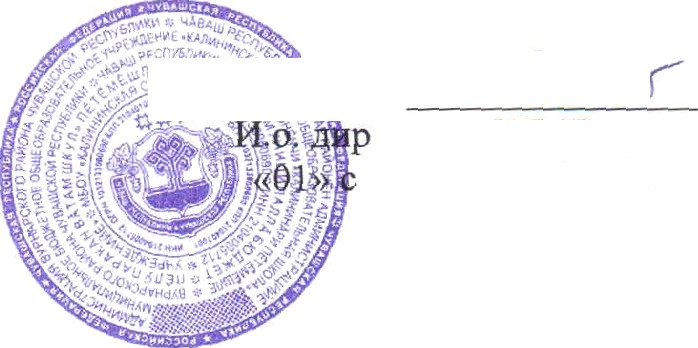 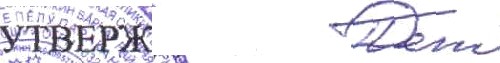 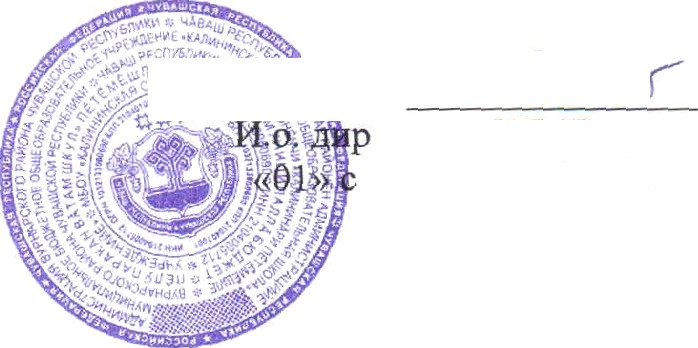 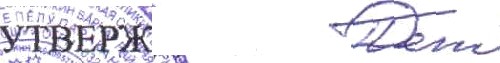 Муниципальное бюджетное общеобразовательное учреждение «Калининская средняя общеобразовательная школа»УТВЕРЖДАЮ:_______________                                                                      И.о. директора Д.Г. Петрова                                                                                   «01» сентября 2022 голаПРОГРАММА ВОСПИТАНИЯна 2022-2025 учебный год.с. КалининоПояснительная запискаПримерная рабочая программа воспитания для общеобразовательных организаций (образовательных организаций, реализующих образовательные программы начального общего, основного общего, среднего общего образования) (далее, соответственно — Программа, школы), предусматривает обеспечение процесса разработки рабочей программы воспитания на основе Федерального закона от 29.12.2012 № 273-ФЗ «Об образовании в Российской Федерации», с учётом Стратегии развития воспитания в Российской Федерации  на период до 2025 года и Плана мероприятий по ее реализации в 2021-2025 гг., Стратегии национальной безопасности Российской Федерации, федеральных государственных образовательных стандартов начального общего, основного общего и среднего общего образования (далее — ФГОС). Программа является методическим документом, определяющим комплекс основных характеристик воспитательной работы, осуществляемой в школе, разрабатывается с учётом государственной политики в области образования и воспитания.Программа основывается на единстве и преемственности образовательного процесса на уровнях начального общего, основного общего, среднего общего образования, соотносится с примерными рабочими программами воспитания для организаций, реализующих образовательные программы дошкольного, среднего профессионального образования.Программа предназначена для планирования и организации системной воспитательной деятельности с целью достижения обучающимися личностных результатов образования, определённых ФГОС; разрабатывается и утверждается с участием коллегиальных органов управления школой (в том числе советов обучающихся), советов родителей; реализуется в единстве урочной и внеурочной деятельности, осуществляемой совместно с семьей и другими участниками образовательных отношений, социальными институтами воспитания; предусматривает приобщение обучающихся к российским традиционным духовным ценностям, включая культурные ценности своей этнической группы, правилам и нормам поведения в российском обществе. В соответствии с ФГОС личностные результаты освоения программ общего образования должны отражать готовность обучающихся руководствоваться системой позитивных ценностных ориентаций и расширение опыта деятельности на её основе в процессе реализации основных направлений воспитательной деятельности, в том числе в части: гражданского, патриотического, духовно-нравственного, эстетического, физического, трудового, экологического, познавательного воспитания.Программа включает три раздела: целевой, содержательный, организационный.Приложение — примерный календарный план воспитательной работы. РАЗДЕЛ I. ЦЕЛЕВОЙУчастниками образовательных отношений в части воспитании являются педагогические и другие работники образовательной организации, обучающиеся, их родители (законные представители), представители иных организаций в соответствии с законодательством Российской Федерации, локальными актами школы. Родители (законные представители) несовершеннолетних обучающихся имеют преимущественное право на воспитание своих детей перед всеми другими лицами.Нормативные ценностно-целевые основы воспитания обучающихся в школе определяются содержанием российских гражданских (базовых, национальных) норм и ценностей, основные из которых закреплены в Конституции Российской Федерации. Эти ценности и нормы определяют инвариантное содержание воспитания школьников. С учетом мировоззренческого, этнического, религиозного многообразия российского общества ценностно-целевые основы воспитания обучающихся включают духовно-нравственные ценности культуры народов России, традиционных религий народов России в качестве вариативного компонента содержания воспитания, реализуемого на добровольной основе, в соответствии с мировоззренческими и культурными особенностями и потребностями родителей (законных представителей) несовершеннолетних обучающихся. Воспитательная деятельность в школе реализуется в соответствии с приоритетами государственной политики в сфере воспитания, установленными в государственной Стратегии развития воспитания в Российской Федерации на период до 2025 года. Приоритетной задачей Российской Федерации в сфере воспитания детей является развитие высоконравственной личности, разделяющей российские традиционные духовные ценности, обладающей актуальными знаниями и умениями, способной реализовать свой потенциал в условиях современного общества, готовой к мирному созиданию и защите Отечества.1.1. Методологические подходы и принципы воспитанияМетодологической основой воспитательной деятельности являются аксиологический, антропологический, культурно-исторический и системно-деятельностный подходы:аксиологический подход, суть которого заключается в понимании воспитания как социальной деятельности, направленной на передачу общественных ценностей от старшего поколения к младшему. Содержание воспитания при аксиологическом подходе определяют общественные ценности. Обучающиеся присваивают ценности в событийных общностях, приобретают социокультурный опыт, у них формируется моральная рефлексия, нравственное самосознание и нравственная культура. Аксиологический подход имеет принципиальное значение как для определения ценностной системы духовно-нравственного развития и воспитания обучающихся, так и для формирования уклада образовательной организации. Система ценностей образовательной деятельности определяет содержание основных направлений воспитания;– гуманитарно-антропологический подход предполагает становление и воспитание человека во всей полноте его природных, социальных и духовных характеристик. Воспитание человека осуществляется в системе реальных жизненных связей и отношений с другими людьми в со-бытийной общности, являющейся смысловым центром практики воспитания. В общностях происходит зарождение нравственного сознания, навыков управления собственными чувствами, обретение опыта нравственного поведения, что в совокупности с личностными особенностями составляет основу субъектности ребенка.– культурно-исторический подход предполагает освоение личностью ценностей культуры посредством интериоризации — личностного усвоения внешней социальной деятельности, присвоения жизненного опыта, становления психических функций и развития в целом. Социальная ситуация развития полагается в качестве главного источника развития ребенка; его общения со взрослым в ходе освоения культурных образцов и способов деятельности. Она становится условием его ближайшего развития и задаёт перспективу, в которой формируется образ будущего России, складывается понимание миссии и роли нашей страны в мировом культурном наследии и его цивилизационном развитии. – системно-деятельностный подход предполагает системную реализацию воспитательного потенциала содержания образования, формирование и развитие у обучающихся мотивации к учебной деятельности, развитие субъективной личностной позиции на основе опыта нравственной рефлексии и нравственного выбора.Методологические основы определяются рядом основных принципов воспитания: гуманистической направленности воспитания: каждый обучающийся имеет право на признание его как человеческой личности, уважение его достоинства, гуманное отношение, защиту его человеческих прав, свободное развитие личности; ценностного единства и совместности: ценности и смыслы воспитания едины и разделяемы всеми участниками образовательных отношений, что предполагает содействие, сотворчество и сопереживание, взаимопонимание и взаимное уважение участников воспитательного (образовательного) процесса; культуросообразности: воспитание основывается на культуре и традициях народов России, в воспитательной деятельности учитываются исторические и социокультурные особенности региона, местности проживания обучающихся и нахождения образовательной организации, традиционный уклад, образ жизни, национальные, религиозные и иные культурные особенности местного населения;следования нравственному примеру: педагог, воспитатель должны в своей деятельности, общении с обучающимися являть примеры соответствия слова и дела, быть ориентиром нравственного поведения;безопасной жизнедеятельности: воспитание должно осуществляться в условиях безопасности, обеспечения защищенности всех участников воспитательной деятельности от внутренних и внешних угроз;совместной деятельности детей и взрослых: приобщение обучающихся к культурным ценностям происходит в условиях совместной деятельности, основанной на взаимном доверии, партнёрстве и ответственности;инклюзивности: образовательный процесс организовывается таким образом, что все обучающиеся, независимо от их физических, психических, интеллектуальных, культурных, языковых и иных особенностей, включаются в общую систему воспитательной деятельности;возрастосообразности: проектирование процесса воспитания, ориентированного на решение возрастных задач развития ребёнка с учётом его возрастных и индивидуальных особенностей.Данные принципы являются основой содержания программ воспитания, реализуются при проектировании воспитания в образовательных организациях, учитываются при формировании и поддержании их уклада.1.2. Цель и задачи воспитания обучающихсяСовременный российский национальный воспитательный идеал —высоконравственный, творческий, компетентный гражданин России, принимающий судьбу Отечества как свою личную, осознающий ответственность за настоящее и будущее страны, укорененный в духовных и культурных традициях многонационального народа Российской Федерации. В соответствии с этим идеалом и нормативными правовыми актами Российской Федерации в сфере образования цель воспитания обучающихся в школе: создание условий для личностного развития, самоопределения и социализации обучающихся на основе социокультурных, духовно-нравственных ценностей и принятых в российском обществе правил и норм поведения в интересах человека, семьи, общества и государства, формирование у обучающихся чувства патриотизма, гражданственности, уважения к памяти защитников Отечества и подвигам Героев Отечества, закону и правопорядку, человеку труда и старшему поколению, взаимного уважения, бережного отношения к культурному наследию и традициям многонационального народа Российской Федерации, природе и окружающей среде. Задачи воспитания обучающихся в школе: усвоение ими знаний, норм, духовно-нравственных ценностей, традиций, которые выработало российское общество (социально значимых знаний); формирование и развитие личностных отношений к этим нормам, ценностям, традициям (их освоение, принятие); приобретение соответствующего этим нормам, ценностям, традициям социокультурного опыта поведения, общения, межличностных и социальных отношений, применения полученных знаний и сформированных отношений в жизни, практической деятельности. 1.3. Целевые ориентиры результатов воспитания Результаты достижения цели и решения задач воспитания представляются в форме целевых ориентиров ожидаемых результатов воспитания по основным направлениям воспитания в соответствии с ФГОС на уровнях начального общего, основного общего, среднего общего образования.  Целевые ориентиры результатов воспитания на уровне начального общего образования.Целевые ориентиры результатов воспитания на уровне основного общего образования.Целевые ориентиры результатов воспитания на уровне среднего общего образования.РАЗДЕЛ II. СОДЕРЖАТЕЛЬНЫЙ2.1. Уклад общеобразовательной организацииУклад — общественный договор участников образовательных отношений, опирающийся на базовые национальные ценности, поддерживающий традиции региона и школы, задающий культуру поведения сообществ, определяющий предметно-пространственную среду, учитывающий социокультурный контекст.Организация воспитательной деятельности опирается на школьный уклад, сложившийся на основе согласия всех участников образовательных отношений относительно содержания, средств, традиций, особенностей воспитательной деятельности, выражающий самобытный облик школы, её «лицо» и репутацию в окружающем социуме, образовательном пространстве. Уклад задает и удерживает ценности, принципы и традиции воспитания, нравственную культуру взаимоотношений, поведения участников воспитательного процесса, взрослых и детских сообществ, в том числе за пределами школы, в сетевой среде, характеристики воспитывающей среды в школе в целом и локальных воспитывающих сред, воспитывающих деятельностей и практик. Привлечение обучающихся и их родителей (законных представителей), работодателей, представителей учреждений культуры и спорта, общественных и религиозных организаций к проектированию и обсуждению уклада образовательной организации может стать существенным ресурсом воспитания.31 марта 1845 года на основании циркулярного предписания Министерства Государственных имуществ  России в селе Норусово открылась сельское приходское училище с трехлетним обучением.Первыми учениками были 29 мальчиков. Учителем и законоучителем училища состоял священнослужитель Норусовской церкви Во имя Покрова Пресвятой Богородицы Иван Андреевич Долматов. Первое здание Норусовского земского двухклассного училища построено 31 марта 1875 года.Этапы развития школы:1845-1864 – Норусовское училище Министерства Государственных имуществ.1864-1875 – Норусовская церковноприходская школа1875-1919 – Норусовская единая трудовая школа, советская школа первой ступени1919-1924 – Норусовская  шестилнетняя школа, советская школа первой ступени1929-1932 – Норусовская школа колхозной молодежи1932-1939 – Норусовская неполная средняя школа1939-1995 – Калининская средняя школа1995-2007 – Муниципальное общеобразовательное учреждение «Калининская средняя общеобразовательная школа»2007- н/в  – Муниципальное бюджетное общеобразовательное учреждение «Калининская средняя общеобразовательная школа»В истории управлении школы  состояли около 40 руководителей. Огромный вклад в развитие школы внесли Нарышкин И.С.(1945-1969г.), Кириллов А.К.(1969-1983 г.), Ефимова Т.П.(1994-2022 г.)       Школа находится по адресу: Чувашская Республика, Вурнарский район, село Калинино, ул. Гагарина, дом 1В социокультурном окружении школы находятся:- Храм  Покрова Пресвятой Богородицы села Калинино- Сельский дом культуры- сельская библиотека- коррекционная школа-интернат- Калининское РАЙПО- Калининское ПНИ-Древкомбинат- Калининское лесничество- Калининский заказник- Школа искусств пгт. Вурнары- Дом детского творчества пгт. Вурнары- Этнографический музей и Центральная районнаябиблиотека пгт. Вурнары- ДЮСШ, ФОКС, Ледовый дворец «Кристалл», бассейн и др.Организационно-правовая форма - Муниципальное бюджетное общеобразовательное учреждение с начальным, средним и старшим уровнем образования в одну смену. Имеется своя символика школы, школьная форма, организовано питание в школе, имеется система безопасности. Контингент обучающихся стабильный, в школе находятся 2 ученика инвалида, в трудной жизненной ситуации находятся 3 ученика. Воспитательная система школы складывается из совместной деятельности учителей, учащихся, родителей, педагогов дополнительного образования, педагогов учреждений культуры и спорта, из воспитания на уроке и вне урока: через систему дополнительного образования, слаженной работы с общественными организациями, экскурсионной и творческой деятельности, обеспечивающих тесную связь поколений.Основные идеи, которыми руководствуется педагогический коллектив школы: творчество, традиции, связь поколений, содружество с социумом, с настроенными на активное сотрудничество в достойном воспитании подрастающего поколения общественными организациями.Многолетняя добрая и красивая традиция - «Зачет по вальсу» - стала настоящим праздником всего села (с 2000 года).Ежегодное выступление всей школы на митинге в честь Дня Победы в ВОВ: одновременный плац – концерт шести классов (5-10 кл.), флэш-моб начального звена, Вальс Победы (3-4 класса), торжественное прохождение перед ветеранами и тружениками тыла строевым парадом.В школе организованы и активно работают со среднего звена (начиная готовиться с начального звена) кадетские классы, отряды юнг, юных друзей пограничников, юных спецназовцев. Каждый отряд имеет свой флаг, форму, носит имя адмиралов и генералов, выпускников своей школы (с 2007 года).В традиции школы  - подготовка и участие шестиклассников на открытом Московском городском конкурсе «Смотр строя и песни. Марш Победителям!» (с 2012 года).Школа в проекте дополнительного образования обучающихся «Центр цифрового обучения «Точка роста». Управление воспитательным процессом осуществляется на уровне всех участников образовательного процесса. Наряду с администрацией, в решении принципиальных вопросов воспитания, развития школы участвуют советы самоуправления: Совет школы, Общешкольный родительский комитет и Совет старшеклассников.Образовательная работа школы освещается на сайте школы , в социальной сети ВК, печатных изданиях и других СМИ.2.2. Воспитывающая среда школыВоспитывающая среда — это содержательная и динамическая характеристика уклада, которая возникает вокруг общностей, основанных на заданных укладом ценностных основаниях. Содержание воспитывающей среды определяется целью и задачами воспитания, духовно-нравственными и социокультурными ценностями, образцами и практиками. Воспитывающая среда запускает и поддерживает процесс воспитания через осмысленные скоординированные педагогические усилия воспитывающих взрослых, управленческий ресурс, активную деятельность самих обучающихся. Основными характеристиками воспитывающей среды являются ее насыщенность и структурированность. Воспитывающая среда раскрывает ценности и смыслы, заложенные в укладе. Воспитывающей средой школы  для достижения цели, решения задач являются: урок, классный час, Разговор о важном, внеклассные мероприятия, кружки, Совет старшеклассников, РДШ, Школьный спортивный клуб «Олимп», ЮНАРМИЯ, кадетские классы, Родительский комитет.
2.3. Воспитывающие общности (сообщества) в школеОсновные воспитывающие общности в школе: детские (сверстников и разновозрастные). Общество сверстников – необходимое условие полноценного развития обучающегося, где он апробирует, осваивает способы поведения, обучается вместе учиться, играть, трудиться, достигать поставленной цели, строить отношения. Основная цель – создавать в детских взаимоотношениях дух доброжелательности, развивать стремление и умение помогать друг другу, оказывать сопротивление плохим поступкам, поведению, общими усилиями достигать цели. В школе обеспечивается возможность взаимодействия обучающихся разных возрастов, при возможности обеспечивается возможность взаимодействия обучающихся с детьми в дошкольных образовательных организациях. Детские общности также реализуют воспитательный потенциал инклюзивного образования, поддержки обучающихся с особыми образовательными потребностями и с ОВЗ;детско-взрослые. Обучающиеся сначала приобщаются к правилам, нормам, способам деятельности взрослых и затем усваивают их. Они образуются системой связей и отношений участников, обладают спецификой в зависимости от решаемых воспитательных задач. Основная цель — содействие, сотворчество и сопереживание, взаимопонимание и взаимное уважение, наличие общих ценностей и смыслов у всех участников;профессионально-родительские. Общность работников школы и всех взрослых членов семей обучающихся. Основная задача общности — объединение усилий по воспитанию в семье и школе, решение противоречий и проблем, разносторонняя поддержка обучающихся для их оптимального и полноценного личностного развития, воспитания;профессиональные. Единство целей и задач воспитания, реализуемое всеми сотрудниками школы, которые должны разделять те ценности, которые заложены в основу Программы. Требования к профессиональному сообществу школы: соблюдение норм профессиональной педагогической этики;  уважение и учёт норм и правил уклада школы, их поддержка в профессиональной педагогической деятельности, в общении; уважение ко всем обучающимся, их родителям (законным представителям), коллегам; соответствие внешнего вида и поведения профессиональному статусу, достоинству педагога, учителя в отечественной педагогической культуре, традиции; знание возрастных и индивидуальных особенностей обучающихся, общение с ними с учетом состояния их здоровья, психологического состояния при соблюдении законных интересов и прав всех обучающихся, их родителей (законных представителей) и педагогов; инициатива в проявлениях доброжелательности, открытости, готовности к сотрудничеству и помощи в отношениях с обучающимися и их родителями (законными представителями), коллегами; внимание к каждому обучающемуся, умение общаться и работать с учетом индивидуальных особенностей каждого; быть примером для обучающихся при формировании у них ценностных ориентиров, соблюдении нравственных норм общения и поведения; побуждать обучающихся к общению, поощрять их стремления к взаимодействию, дружбу, взаимопомощь, заботу об окружающих, чуткость, ответственность. 2.4. Направления воспитания Программа реализуется в единстве учебной и воспитательной деятельности школы в соответствии с ФГОС по направлениям воспитания:гражданское воспитание, формирование российской гражданской идентичности, принадлежности к общности граждан Российской Федерации, к народу России как источнику власти в российском государстве и субъекту тысячелетней Российской государственности, изучение и уважение прав, свобод и обязанностей гражданина Российской Федерации;патриотическое воспитание – воспитание любви к родному краю, Родине, своему народу, уважения к другим народам России, формирование общероссийской культурной идентичности;духовно-нравственное воспитание обучающихся на основе духовно-нравственной культуры народов России, традиционных религий народов России, формирование традиционных российских семейных ценностей; воспитание честности, доброты, милосердия, сопереживания, справедливости, коллективизма, дружелюбия и взаимопомощи, уважения к старшим, к памяти предков, их вере и культурным традициям;эстетическое воспитание: формирование эстетической культуры на основе российских традиционных духовных ценностей, приобщение к лучшим образцам отечественного и мирового искусства;физическое воспитание: развитие физических способностей с учётом возможностей и состояния здоровья, формирование культуры здорового образа жизни, эмоционального благополучия, личной и общественной безопасности, навыков безопасного поведения в природной и социальной среде, чрезвычайных ситуациях;трудовое воспитание: воспитание уважения к труду, трудящимся, результатам труда (своего и других людей), ориентации на трудовую деятельность, получение профессии, личностное самовыражение в продуктивном, нравственно достойном труде в российском обществе, на достижение выдающихся результатов в труде, профессиональной деятельности;экологическое воспитание: формирование экологической культуры, ответственного, бережного отношения к природе, окружающей среде на основе российских традиционных духовных ценностей, навыков охраны и защиты окружающей среды;познавательное направление воспитания: стремление к познанию себя и других людей, природы и общества, к получению знаний, качественного образования с учётом личностных интересов и потребностей.2.5. Виды, формы и содержание воспитательной деятельностиОсновные школьные делаРеализация воспитательного потенциала основных школьных дел предусматривает:общешкольные праздники, ежегодные творческие (театрализованные, музыкальные, литературные и т. п.) мероприятия, связанные с (общероссийскими, региональными) праздниками, памятными датами, в которых участвуют все классы;участие во всероссийских акциях, посвященных значимым событиям в России, мире;торжественные мероприятия, связанные с завершением образования, переходом на следующий уровень образования, символизирующие приобретение новых социальных статусов в школе, обществе;церемонии награждения (по итогам учебного периода, года) обучающихся и педагогов за активное участие в жизни школы, достижения в конкурсах, соревнованиях, олимпиадах, значительный вклад в развитие школы, города и региона; социальные проекты в школе, совместно разрабатываемые и реализуемые обучающимися и педагогами, в том числе с участием организаций — социальных партнёров школы, комплексы дел благотворительной, экологической, патриотической, трудовой и др. направленности;проводимые для жителей поселения, своего района и организуемые совместно с семьями обучающихся праздники, фестивали, представления в связи с памятными датами, значимыми событиями для жителей поселения, своего района;разновозрастные сборы – многодневные выездные события, включающие в себя комплекс коллективных творческих дел гражданской, патриотической, историко-краеведческой, экологической, трудовой, спортивно-оздоровительной и др. направленности;вовлечение по возможности каждого обучающегося в школьные дела в разных ролях: сценаристов, постановщиков, исполнителей, корреспондентов, ведущих, декораторов, музыкальных редакторов, ответственных за костюмы и оборудование, за приглашение и встречу гостей и т. д., помощь обучающимся в освоении навыков подготовки, проведения, анализа общешкольных дел;наблюдение за поведением обучающихся в ситуациях подготовки, проведения, анализа основных школьных дел, мероприятий, их отношениями с обучающимися разных возрастов, с педагогами и другими взрослыми.Классное руководствоРеализация воспитательного потенциала классного руководства предусматривает:планирование и проведение классных часов;поддержку активной позиции каждого обучающегося, предоставления им возможности обсуждения и принятия решений, создания благоприятной среды для общения; инициирование и поддержку участия класса в общешкольных мероприятиях, делах, оказание необходимой помощи обучающимся в их подготовке, проведении и анализе;организацию интересных и полезных для личностного развития обучающихся совместных дел, позволяющих вовлекать в них школьников с разными потребностями, давать им возможности для самореализации, устанавливать и укреплять доверительные отношения, стать для них значимым взрослым, задающим образцы поведения; сплочение коллектива класса через: игры и тренинги на командообразование; внеучебные и внешкольные мероприятия, походы, экскурсии; празднования в классе дней рождения обучающихся, классные «огоньки» и вечера; выработку совместно с обучающимися правил поведения класса, помогающих освоить нормы и правила общения, которым они должны следовать в школе; изучение особенностей личностного развития обучающихся класса через наблюдение за их поведением в повседневной жизни, в специально создаваемых педагогических ситуациях, в играх, беседах по нравственным проблемам; результаты наблюдения сверяются с результатами бесед с родителями, учителями, а также (при необходимости) со школьным психологом; доверительное общение и поддержку обучающихся в решении проблем (налаживание взаимоотношений с одноклассниками или педагогами, успеваемость и т. д.), совместный поиск решений проблем, коррекцию поведения обучающихся через частные беседы индивидуально и вместе с их родителями, с другими обучающимися класса;индивидуальную работу с обучающимися класса по ведению личных портфолио, в которых они фиксируют свои учебные, творческие, спортивные, личностные достижения;регулярные консультации с учителями-предметниками, направленные на формирование единства мнений и требований педагогов по вопросам обучения и воспитания, предупреждение и разрешение конфликтов между учителями и обучающимися;проведение мини-педсоветов для решения конкретных проблем класса, интеграцию воспитательных влияний педагогов на обучающихся, привлечение учителей-предметников к участию в классных делах, дающих им возможность лучше узнавать и понимать детей, общаясь и наблюдая их во внеучебной обстановке, участвовать в родительских собраниях класса;организацию и проведение регулярных родительских собраний, информирование родителей о школьных успехах и проблемах обучающихся, их положении в классе, о жизни класса в целом, помощь родителям и иным членам семьи в отношениях с учителями, администрацией; создание и организацию работы родительского комитета класса, участвующего в решении вопросов воспитания и обучения в классе, школе;привлечение родителей (законных представителей), членов семей обучающихся к организации и проведению воспитательных дел, мероприятий в классе и школе;проведение в классе праздников, фестивалей, конкурсов, соревнований и т. д.Школьный урокРеализация воспитательного потенциала уроков (аудиторных занятий в рамках максимально допустимой учебной нагрузки) предусматривает:максимальное использование воспитательных возможностей содержания учебных предметов для формирования у обучающихся российских традиционных духовно-нравственных и социокультурных ценностей; подбор соответствующего тематического содержания, текстов для чтения, задач для решения, проблемных ситуаций для обсуждений;включение учителями в рабочие программы по всем учебным предметам, курсам, модулям целевых ориентиров воспитания в качестве воспитательных целей уроков занятий, освоения учебной тематики, их реализация в обучении; включение учителями в рабочие программы учебных предметов, курсов, модулей, тематики в соответствии с календарным планом воспитательной работы школы;выбор методов, методик, технологий, оказывающих воспитательное воздействие на личность в соответствии с воспитательным идеалом, целью и задачами воспитания; реализация приоритета воспитания в учебной деятельности;полноценную реализацию потенциала уроков в предметных областях целевой воспитательной духовно-нравственной направленности по основам религиозных культур и светской этики в начальной школе, основам духовно-нравственной культуры народов России в основной школе с учетом выбора родителями обучающихся учебных предметов, курсов, модулей в соответствии с их мировоззренческими и культурными потребностями; привлечение внимания обучающихся к ценностному аспекту изучаемых на уроках предметов, явлений и событий, инициирование обсуждений, высказываний своего мнения, выработки своего личностного отношения к изучаемым событиям, явлениям, лицам; применение интерактивных форм учебной работы: интеллектуальных, стимулирующих познавательную мотивацию, игровых методик, дискуссий, дающих возможность приобрести опыт ведения конструктивного диалога; групповой работы, которая учит строить отношения и действовать в команде, способствует развитию критического мышления; побуждение обучающихся соблюдать нормы поведения, правила общения со сверстниками и педагогами, соответствующие укладу школы, установление и поддержка доброжелательной атмосферы; организация шефства мотивированных и эрудированных обучающихся над неуспевающими одноклассниками, в том числе с особыми образовательными потребностями, дающего обучающимся социально значимый опыт сотрудничества и взаимной помощи;инициирование и поддержка исследовательской деятельности в форме индивидуальных и групповых проектов, что дает возможность приобрести навыки самостоятельного решения теоретической проблемы, генерирования и оформления собственных идей, уважительного отношения к чужим идеям, публичного выступления, аргументирования и отстаивания своей точки зрения.Внеурочная деятельность Реализация воспитательного потенциала внеурочной деятельности в соответствии с планами учебных курсов, внеурочных занятий и предусматривает: вовлечение обучающихся в интересную и полезную для них деятельность, которая дает им возможность удовлетворения познавательных интересов, самореализации, развития способностей в разных сферах;формирование в кружках, секциях, клубах, студиях детско-взрослых общностей, которые объединяют обучающихся и педагогов общими позитивными эмоциями и доверительными отношениями;поддержку средствами внеурочной деятельности обучающихся с выраженной лидерской позицией, возможность ее реализации; поощрение педагогическими работниками детских инициатив, проектов, самостоятельности, самоорганизации в соответствии с их интересами.Реализация воспитательного потенциала внеурочной деятельности в школе осуществляется в рамках следующих выбранных обучающимися курсов, занятий (указываются конкретные курсы, занятия, другие формы работы в рамках внеурочной деятельности, реализуемые в школе или запланированные): патриотической, гражданско-патриотической, военно-патриотической, краеведческой, историко-культурной направленности;духовно-нравственной направленности, занятий по традиционным религиозным культурам народов России, духовно-историческому краеведению;познавательной, научной, исследовательской, просветительской направленности;экологической, природоохранной направленности;художественной, эстетической направленности в области искусств, художественного творчества разных видов и жанров;туристско-краеведческой направленности;оздоровительной и спортивной направленности.Внешкольные мероприятияРеализация воспитательного потенциала внешкольных мероприятий предусматривает:внешкольные тематические мероприятия воспитательной направленности, организуемые педагогами, по изучаемым в школе учебным предметам, курсам, модулям;организуемые в классах классными руководителями, в том числе совместно с родителями (законными представителями) обучающихся, экскурсии, походы выходного дня (в музей, картинную галерею, технопарк, на предприятие и др.) с привлечением к их планированию, организации, проведению, оценке мероприятия;литературные, исторические, экологические и другие походы, экскурсии, экспедиции, слеты и т. п., организуемые педагогами, в том числе совместно с родителями (законными представителями) обучающихся (для изучения историко-культурных мест, событий, биографий проживавших в этой местности российских поэтов и писателей, деятелей науки, природных и историко-культурных ландшафтов, флоры и фауны и др.); выездные события, включающие в себя комплекс коллективных творческих дел, в процессе которых складывается детско-взрослая общность, характеризующаяся доверительными взаимоотношениями, ответственным отношением к делу, атмосферой эмоционально-психологического комфорта;внешкольные мероприятия, в том числе организуемые совместно с социальными партнерами школы.Организация предметно-пространственной средыПредметно-пространственная среда в школе должна основываться на системе ценностей программы воспитания, быть частью уклада и способом организации воспитательной среды, отвечать требованиям экологичности, природосообразности, эстетичности, безопасности, обеспечивать обучающимся возможность общения, игры, деятельности и познания. Предметно-пространственная среда должна быть выстроена в единстве; заложенные в программе воспитания ценности – раскрыты, визуализированы. Реализация воспитательного потенциала предметно-пространственной среды предусматривает (указываются позиции, имеющиеся в школе или запланированные):оформление внешнего вида, фасада, холла при входе здания школы государственной символикой Российской Федерации, субъекта Российской Федерации, муниципального образования (флаг, герб);изображения символики российского государства в разные периоды тысячелетней истории России, исторической символики регионов на специальных стендах с исторической информацией гражданско-патриотической направленности;карты России, регионов, муниципальных образований (современные и исторические, точные и стилизованные, географические, природные, культурологические, художественно оформленные, в том числе материалами, подготовленными обучающимися) с изображениями значимых культурных объектов местности, региона, России, памятных исторических, гражданских, народных, религиозных мест почитания;художественные изображения (символические, живописные, фотографические, интерактивные аудио и видео) природы России, региона, местности, предметов традиционной культуры и быта, духовной культуры народов России;портреты выдающихся государственных деятелей России в прошлом, деятелей культуры, науки, искусства, военных, героев и защитников Отечества;звуковое пространство в школе – работа школьного радио, аудио сообщения в школе (звонки, информации, музыка) позитивной духовно-нравственной, гражданско-патриотической воспитательной направленности, исполнение гимна Российской Федерации; «места гражданского почитания» (особенно если школа носит имя выдающегося исторического деятеля, ученого, героя, защитника Отечества и т. п.) в помещениях школы или на прилегающей территории для общественно-гражданского почитания лиц, событий истории России; школьные мемориалы воинской славы, памятники, памятные доски; «места новостей» – оформленные места, стенды в школьных помещениях (холл первого этажа, рекреации), содержащие в доступной, привлекательной форме новостную информацию позитивного гражданско-патриотического, духовно-нравственного содержания, поздравления педагогов и обучающихся и т.  п.;размещение регулярно сменяемых экспозиций творческих работ обучающихся, демонстрирующих их способности, знакомящих с работами друг друга, фотоотчетов об интересных событиях в школе;благоустройство, озеленение пришкольной территории, спортивных и игровых площадок, доступных и безопасных оздоровительно-рекреационных зон, свободное, игровое пространство школы, зоны активного и тихого отдыха; создание и поддержание в вестибюле или библиотеке стеллажей свободного книгообмена, на которые обучающиеся, родители (законные представители), педагоги могут выставлять для общего использования свои книги, брать для чтения другие;благоустройство школьных аудиторий классными руководителями вместе с обучающимся в своих классах;событийный дизайн: оформление пространства проведения школьных событий праздников, церемоний, торжественных линеек, творческих вечеров; совместная с обучающимися разработка, создание и популяризация символики школы (флаг, гимн, эмблема, логотип, элементы школьного костюма и т. п.), используемой как повседневно, так и в торжественные моменты;акцентирование внимания обучающихся на важных для воспитания ценностях, правилах, традициях, укладе школы (стенды, плакаты, инсталляции и др.). Предметно-пространственная среда строится как максимально доступная для детей с особыми образовательными потребностями и ОВЗ.Работа с родителями (законными представителями)Реализация воспитательного потенциала работы с родителями предусматривает:создание и деятельность в школе, в классах представительных органов родительского сообщества (родительского комитета школы, классов и т. п.), участвующих в обсуждении и решении вопросов воспитания и обучения, деятельность представителей родительского сообщества в Управляющем совете школы;тематические родительские собрания в классах, общешкольные собрания по вопросам воспитания, взаимоотношений детей и педагогов в школе, условий обучения детей;родительские дни, в которые родители могут посещать уроки и внеурочные занятия;работу семейных клубов, предоставляющих родителям, педагогам и обучающимся площадку для совместного досуга и общения, родительских гостиных с обсуждением актуальных вопросов воспитания, круглые столы с приглашением специалистов;проведение тематических собраний (в том числе по инициативе родителей), на которых родители могут получать советы по вопросам воспитания, консультации психологов, врачей, социальных работников, служителей традиционных российских религий, обмениваться опытом;  родительские форумы при школьном интернет-сайте, интернет-сообщества, группы с участием педагогов, на которых обсуждаются интересующие родителей вопросы, согласуется совместная деятельность;  участие родителей в психолого-педагогических консилиумах в случаях, предусмотренных нормативными документами о психолого-педагогическом консилиуме в школе в соответствии с порядком привлечения родителей;привлечение, помощь со стороны родителей в подготовке и проведении классных и общешкольных мероприятий воспитательной направленности;при наличии среди обучающихся детей-сирот, оставшихся без попечения родителей, приёмных детей целевое взаимодействие с их законными представителями.СамоуправлениеВ соответствии с Федеральным законом от 29.12.2012 № 273-ФЗ «Об образовании в Российской Федерации» обучающиеся имеют право на участие в управлении образовательной организацией в порядке, установленном её уставом (ст. 34 п. 17). Это право обучающиеся могут реализовать через систему ученического самоуправления, а именно через создание по инициативе обучающихся совета обучающихся (ст. 26 п. 6 Федерального закона от 29.12.2012 № 273-ФЗ «Об образовании в Российской Федерации»).Реализация воспитательного потенциала системы ученического самоуправления в общеобразовательной организации предусматривает:деятельность совета обучающихся, избранного в школе;представление интересов обучающихся в процессе управления общеобразовательной организацией: защиту законных интересов и прав обучающихся;участие в разработке, обсуждении и реализации рабочей программы воспитания; участие советов обучающихся в анализе воспитательной деятельности в школе. Профилактика и безопасностьПрофилактика девиантного поведения обучающихся, конфликтов между обучающимися, обучающимися и педагогами — направление деятельности в школе, целью которого является создание условий для успешного формирования и развития личностных ресурсов, способствующих преодолению различных трудных жизненных ситуаций и влияющих на повышение устойчивости участников образовательных отношений к неблагоприятным факторам. Реализация воспитательного потенциала профилактической деятельности в целях формирования и поддержки безопасной и комфортной среды в школе предусматривает:целенаправленную работу педагогического коллектива по созданию в школе эффективной профилактической среды обеспечения безопасности жизнедеятельности как условия успешной воспитательной деятельности;проведение исследований, мониторинга рисков безопасности и ресурсов повышения безопасности, выделение и психолого-педагогическое сопровождение групп риска обучающихся по разным направлениям (агрессивное поведение, зависимости и др.);проведение коррекционно-воспитательной работы с обучающимся групп риска силами педагогического коллектива и с привлечением сторонних специалистов (психологов, конфликтологов, коррекционных педагогов, работников социальных служб, правоохранительных органов, опеки и т. д.); разработку и реализацию в школе профилактических программ, направленных на работу как с девиантными обучающимися, так и с их окружением, сообществами класса, сверстников, школы в целом, организацию межведомственного взаимодействия;вовлечение обучающихся в воспитательную деятельность, проекты, программы профилактической направленности социальных и природных рисков, реализуемые в школе и в социокультурном окружении с обучающимися, педагогами, родителями (антинаркотические, антиалкогольные, против курения, безопасность в цифровой среде, профилактика вовлечения в деструктивные группы в социальных сетях, деструктивные молодежные, религиозные объединения, культы, субкультуры, безопасность дорожного движения, безопасность на воде, на транспорте, противопожарная безопасность, гражданская оборона, антитеррористическая, антиэкстремистская безопасность и т. д.);организацию превентивной работы со сценариями социально одобряемого поведения, развитие у обучающихся навыков саморефлексии, самоконтроля, устойчивости к негативному воздействию, групповому давлению; поддержку инициатив обучающихся, педагогов в сфере укрепления безопасности жизнедеятельности в школе, профилактики правонарушений, девиаций, организация деятельности, альтернативной девиантному поведению — познание (путешествия), испытание себя (походы, спорт), значимое общение, любовь, творчество, деятельность (в том числе профессиональная, религиозно-духовная, благотворительная, искусство и др.);предупреждение, профилактику и целенаправленную деятельность в случаях появления, расширения, влияния в школе маргинальных групп обучающихся (оставивших обучение, криминальной направленности, агрессивного поведения и др.); поддержка и профилактика расширения групп детей, семей обучающихся, требующих специальной психолого-педагогической поддержки и сопровождения (слабоуспевающие, социально запущенные, социально неадаптированные дети-мигранты, дети с ОВЗ и т. д.).Социальное партнёрствоРеализация воспитательного потенциала социального партнёрства школы при соблюдении требований законодательства Российской Федерации предусматривает:участие представителей организаций-партнёров, в том числе в соответствии с договорами о сотрудничестве, в проведении отдельных мероприятий в рамках рабочей программы воспитания и календарного плана воспитательной работы (дни открытых дверей, государственные, региональные, школьные праздники, торжественные мероприятия и т. п.);участие представителей организаций-партнёров в проведении отдельных уроков, внеурочных занятий, внешкольных мероприятий соответствующей тематической направленности;проведение на базе организаций-партнёров отдельных уроков, занятий, внешкольных мероприятий, акций воспитательной направленности;открытые дискуссионные площадки (детские, педагогические, родительские, совместные), куда приглашаются представители организаций-партнёров, на которых обсуждаются актуальные проблемы, касающиеся жизни школы, муниципального образования, региона, страны; социальные проекты, совместно разрабатываемые и реализуемые обучающимися, педагогами с организациями-партнёрами благотворительной, экологической, патриотической, трудовой и т. д. направленности, ориентированные на воспитание обучающихся, преобразование окружающего социума, позитивное воздействие на социальное окружение.ПрофориентацияСовместная деятельность педагогических работников и обучающихся по направлению «Профориентация» включает профессиональное просвещение, диагностику и консультирование по вопросам профориентации, организацию профессиональных проб обучающихся. Реализация воспитательного потенциала профориентационной работы школы предусматривает:профориентационные игры: симуляции, деловые игры, квесты, решение кейсов, расширяющие знания обучающихся о профессиях, способах выбора профессий, особенностях, условиях той или иной профессиональной деятельности;циклы профориентационных часов, направленных на подготовку обучающегося к осознанному планированию и реализации своего профессионального будущего;экскурсии на предприятия города, дающие начальные представления о существующих профессиях и условиях работы;посещение профориентационных выставок, ярмарок профессий, тематических профориентационных парков, лагерей, дней открытых дверей в организациях профессионального, высшего образования;организация на базе пришкольного детского лагеря профориентационных смен с участием экспертов в области профориентации, где обучающиеся могут познакомиться с профессиями, получить представление об их специфике, попробовать свои силы в той или иной профессии, развить соответствующие навыки;совместное с педагогами изучение обучающимися интернет-ресурсов, посвященных выбору профессий, прохождение профориентационного онлайн-тестирования, онлайн курсов по интересующим профессиям и направлениям профессионального образования;участие в работе всероссийских профориентационных проектов;индивидуальное консультирование психологом обучающихся и их родителей (законных представителей) по вопросам склонностей, способностей, дарований и иных индивидуальных особенностей обучающихся, которые могут иметь значение в выборе ими будущей профессии;освоение обучающимися основ профессии в рамках различных курсов по выбору, включенных в обязательную часть образовательной программы или в рамках дополнительного образования. РАЗДЕЛ III. ОРГАНИЗАЦИОННЫЙ3.1. Кадровое обеспечение реализации предметной деятельностиКадровое обеспечение реализации внеурочной деятельности3.2. Нормативно-методическое обеспечениеМеждународные нормативно-правовые документыВсеобщая декларация прав человека (принята Генеральной Ассамблеей ООН 10.12.1948).Конвенция о правах ребенка (принята 44 сессией Генеральной Ассамблеи ООН, ратифицирована Постановлением Верховного Совета СССР от 13.06.1990 г.).Нормативно-правовые документы РФКонституция Российской Федерации.Федеральный закон от 29.12.2012 N 273-ФЗ (ред. от 21.07.2014) "Об образовании в Российской Федерации".Федеральный закон от 21.12.1996 г. №159-ФЗ «О дополнительных гарантиях по социальной защите детей-сирот и детей, оставшихся без попечения родителей (ред. от 02.07.2013 г.).Федеральный закон от 23.02.2013 № 15-ФЗ "Об охране здоровья граждан от воздействия окружающего табачного дыма и последствий потребления табака".Федеральный закон Российской Федерации от 29.06.2013г. N 135-ФЗ "О внесении изменений в статью 5 Федерального закона "О защите детей от информации, причиняющей вред их здоровью и развитию" и отдельные законодательные акты Российской Федерации в целях защиты детей от информации, пропагандирующей отрицание традиционных семейных ценностей".Федеральный закон от 04.03.2013 N 23-ФЗ «О внесении изменений в статьи 62 и 303 Уголовного кодекса Российской Федерации и Уголовно-процессуальный кодекс Российской Федерации».Федеральный закон от 07.06.2013 N 120-ФЗ "О внесении изменений в отдельные законодательные акты РФ по вопросам профилактики незаконного потребления наркотических средств и психотропных веществ".Федеральный закон от 07.02.2011 N 3-ФЗ (ред. от 02.07.2013) "О полиции".Федеральный закон от 25.07.2002 г. N 114-ФЗ "О противодействии экстремистской деятельности".Федеральный закон Российской Федерации от 29.02.2012 г. N 14-ФЗ "О внесении изменений в Уголовный кодекс Российской Федерации и отдельные законодательные акты Российской Федерации в целях усиления ответственности за преступления сексуального характера, совершенные в отношении несовершеннолетних".Семейный кодекс Российской Федерации (ред. от 01.09.2013г.).Федеральный государственный образовательный стандарт.Закон РФ «О государственной поддержке молодежных и детских общественных объединений».Закон РФ "О свободе совести и о религиозных объединениях".Закон РФ «Об основных гарантиях прав ребенка в Российской Федерации».Закон РФ «О государственной поддержке молодежных и детских общественных объединений».Закон РФ «Об основах системы профилактики безнадзорности и правонарушений несовершеннолетних».Закон РФ «О защите детей от информации, причиняющей вред их здоровью и развитию».Указ Президента РФ от 07.05.2012 г. "О мерах по реализации государственной политики в области образования и науки".Указ Президента РФ от 24.12.2014 г. № 808 "Об утверждении Основ государственной культурной политики".Указ Президента РФ от 07.05. 2012 г. N 599 «О мерах по реализации государственной политики в области образования и науки»Указ Президента РФ от 01.06.2012 г. № 761 «О Национальной стратегии действий в интересах детей на 2012-2017годы».Постановление Правительства РФ от 5 октября 2010г. №795 «О государственной программе «Патриотическое воспитание граждан Российской Федерации на 2011-2015 годы».Государственная программа Российской Федерации «Развитие образования» на 2013-2020гг.Государственная программа РФ «Развитие культуры и туризма» на 2013-2020гг.Государственная программа РФ «Развитие физической культуры и спорта» на 2013-2020гг.Национальная стратегия действий в интересах детей на 2012-2017 годы. Утверждена приказом Президента РФ от 01.06. 2012 г. № 761.Стратегия инновационного развития РФ на период до 2020 года.Стратегия развития воспитания в РФ до 2025 года.Концепция долгосрочного социально-экономического развития РФ на период до 2020 года. Утверждена распоряжением Правительства РФ от 17.11.2008 г. № 1662-р.Концепция федеральной целевой программы развития образования на 2016-2020г.г. Распоряжение Правительства РФ от 29.12.2014, №2765-р.Концепция духовно-нравственного развития и воспитания личности гражданина России.Концепция общенациональной системы выявления и развития молодых талантов. Утверждена приказом Президента РФ от 03.04. 2012 г.Комплекс мер по реализации Концепции общенациональной системы выявления и развития молодых талантов (от 26.05.2012 г. № 2405п-П8).Концепция развития дополнительного образования детей. Распоряжение Правительства Российской Федерации от 04.09.2014 года N 1726-р.Концепция содействия развитию благотворительной деятельности и добровольчества в Российской Федерации. Распоряжение Правительства Российской Федерации от 30.07. 2009 г. № 1054-р.Приказ Минобрнауки России от 29.08.2013 N 1008 Порядок организации и осуществления образовательной деятельности по дополнительным общеобразовательным программам.Приказ Минтруда России от 18.10.2013 N 544н "Об утверждении профессионального стандарта "Педагог (педагогическая деятельность в сфере дошкольного, начального общего, основного общего, среднего общего образования) (воспитатель, учитель)".Приказ Министерства образования и науки РФ от 25 октября 2013 г. № 1185. Примерная форма договора об образовании на обучение по дополнительным образовательным программам.Приказ Минобрнауки России от 03.02.2006 г. № 21. Об утверждении методических рекомендаций об осуществлении функций классного руководителя педагогическими работниками государственных общеобразовательных учреждений субъектов Российской Федерации и муниципальных общеобразовательных учреждений.Приказ Минобрнауки России от 15.10.2014 г. № 1322. Об утверждении Типового положения об учебно-методических объединениях в системе общего образования.Письмо Минобрнауки России от 13.05.2013 №ИР-352/09 Программа развития воспитательной компоненты в общеобразовательных учреждениях.Письмо Минобрнауки России от 12.07.2013 N 09-879 Рекомендации по формированию перечня мер и мероприятий по реализации Программы развития воспитательной компоненты в общеобразовательной школе. Методические рекомендации Минспорттуризма РФ по развитию добровольческой (волонтерской) деятельности молодежи в субъектах РФ (письмо Минспорттуризма РФ от 26.08.2009 № ВМ-05-07/3882).Письмо Министерства культуры РФ от 21 ноября 2013 г. № 191-01-39/06-ГИ. Рекомендации по организации образовательной и методической деятельности при реализации общеразвивающих программ в области искусств.Санитарно-эпидемиологические требования к устройству, содержанию и организации режима работы образовательных организаций дополнительного образования детей. Санитарно-эпидемиологические правила и нормативы. СанПиН 2.4.4.3172-14. Утверждены постановлением Главного государственного санитарного врача Российской Федерации от 04.07.2014 N 41.Устав школыПриказ директора МБОУ «Калининская СОШ» «Об утверждении программ внеурочной деятельности» № 72 – к от 30.08.2022г. Приказ директора МБОУ «Калининская СОШ» «О работе кружков в рамках проекта «Точка роста» № 77 – к от 05.09.2022г. Приказ директора МБОУ «Калининская СОШ» «О работе кружков, студий, секций в 2022-2023 учебном году» № 87 /2-к от 30.09.2022г. Ссылка на сайт школы kal-vurnar.edu21.cap.ru3.3. Требования к условиям работы с детьми с особыми образовательными потребностямиСозданы условия воспитания для категорий обучающихся, имеющих особые образовательные потребности: дети с инвалидностью, с ОВЗ.Особыми задачами воспитания обучающихся с особыми образовательными потребностями являются: налаживание эмоционально-положительного взаимодействия детей с окружающими для их успешной социальной адаптации и интеграции в школе; формирование доброжелательного отношения к детям и их семьям со стороны всех участников образовательных отношений; построение воспитательной деятельности с учётом индивидуальных особенностей и возможностей каждого обучающегося; обеспечение психолого-педагогической поддержки семей обучающихся, содействие повышению уровня их педагогической, психологической, медико-социальной компетентности.При организации воспитания детей с особыми образовательными потребностями необходимо ориентироваться на:– на формирование личности ребенка с особыми образовательными потребностями с использованием адекватных возрасту и физическому и (или) психическому состоянию методов воспитания;– на создание оптимальных условий совместного воспитания и обучения детей с особыми образовательными потребностями и их сверстников с использованием адекватных вспомогательных средств, и педагогических приемов, организацией совместных форм работы воспитателей, педагогов-психологов, учителей-логопедов, учителей-дефектологов;– на личностно-ориентированный подход в организации всех видов детской деятельности.В школе разработаны адаптированные основные образовательные программы для детей с инвалидностью, с ОВЗ.3.4. Система поощрения социальной успешности и проявлений активной жизненной позиции обучающихсяСистема поощрения проявлений активной жизненной позиции и социальной успешности обучающихся призвана способствовать формированию у обучающихся ориентации на активную жизненную позицию, инициативность, максимально вовлекать их в совместную деятельность в воспитательных целях. Система проявлений активной жизненной позиции и поощрения социальной успешности обучающихся строится на принципах:публичности, открытости поощрений (информирование всех обучающихся о награждении, проведение награждений в присутствии значительного числа обучающихся);соответствия артефактов и процедур награждения укладу жизни школы, качеству воспитывающей среды, специфической символике, выработанной и существующей в укладе школы;прозрачности правил поощрения (наличие положения о награждениях, неукоснительное следование порядку, зафиксированному в этом документе, соблюдение справедливости при выдвижении кандидатур);регулировании частоты награждений (недопущение избыточности в поощрениях, чрезмерно большие группы поощряемых и т. п.);сочетании индивидуального и коллективного поощрения (использование индивидуальных и коллективных наград дает возможность стимулировать как индивидуальную, так и коллективную активность обучающихся, преодолевать межличностные противоречия между обучающимися, получившими и не получившими награду);привлечении к участию в системе поощрений на всех стадиях родителей (законных представителей) обучающихся, представителей родительского сообщества, самих обучающихся, их представителей (с учетом наличия ученического самоуправления), сторонние организации, их статусных представителей;дифференцированности поощрений (наличие уровней и типов наград позволяет продлить стимулирующее действие системы поощрения).Формы поощрения проявлений активной жизненной позиции обучающихся и социальной успешности : индивидуальные и групповые портфолио, рейтинги, благотворительная поддержка.Ведение портфолио — деятельность обучающих при её организации и регулярном поощрении классными руководителями, поддержке родителями (законными представителями) по собиранию (накоплению) артефактов, фиксирующих и символизирующих достижения обучающегося. Портфолио может включать артефакты признания личностных достижений, достижений в группе, участия в деятельности (грамоты, поощрительные письма, фотографии призов, фото изделий, работ и др., участвовавших в конкурсах и т. д.). Кроме индивидуального портфолио возможно ведение портфолио класса.Рейтинг — размещение обучающихся или групп в последовательности, определяемой их успешностью, достижениями в чем-либо. Благотворительная поддержка обучающихся, групп обучающихся (классов и др.) может заключаться в материальной поддержке проведения в школе воспитательных дел, мероприятий, проведения внешкольных мероприятий, различных форм совместной деятельности воспитательной направленности, в индивидуальной поддержке нуждающихся в помощи обучающихся, семей, педагогических работников. Благотворительность предусматривает публичную презентацию благотворителей и их деятельности.Информация о проведении в школе воспитательных дел выставляется на страничке социальной сети в ВК и на сайте школы. 3.5. Анализ воспитательного процессаАнализ воспитательного процесса осуществляется в соответствии с целевыми ориентирами ожидаемых результатов воспитания, личностными результатами обучающихся на уровнях начального общего, основного общего, среднего общего образования, установленных соответствующими ФГОС.Основным методом анализа воспитательного процесса в школе является ежегодный самоанализ воспитательной работы с целью выявления основных проблем и последующего их решения, с привлечением (при необходимости) внешних экспертов, специалистов. Планирование анализа воспитательного процесса включается в календарный план воспитательной работы.Основные принципы самоанализа воспитательной работы:взаимное уважение всех участников образовательных отношений; приоритет анализа сущностных сторон воспитания. Ориентирует на изучение, прежде всего, не количественных, а качественных показателей, таких как сохранение уклада школы, качество воспитывающей среды, содержание и разнообразие деятельности, стиль общения, отношений между педагогами, обучающимися и родителями (законными представителями);  развивающий характер осуществляемого анализа. Ориентирует на использование результатов анализа для совершенствования воспитательной деятельности педагогических работников (знания и сохранения в работе цели и задач воспитания, умелого планирования воспитательной работы, адекватного подбора видов, форм и содержания совместной деятельности с обучающимися, коллегами, социальными партнерами);распределённая ответственность за результаты личностного развития обучающихся. Ориентирует на понимание того, что личностное развитие обучающихся — это результат как организованного социального воспитания (в котором школа участвует наряду с другими социальными институтами), так и их стихийной социализации и саморазвития.Основные направления анализа воспитательного процесса: 1. Результаты воспитания, социализации и саморазвития обучающихся. Критерием, на основе которого осуществляется данный анализ, является динамика личностного развития обучающихся в каждом классе. Анализ проводится классными руководителями вместе с заместителем директора по воспитательной работе (советником директора по воспитательной работе при наличии) с последующим обсуждением результатов на методическом объединении классных руководителей или педагогическом совете. Основным способом получения информации о результатах воспитания, социализации и саморазвития обучающихся является педагогическое наблюдение. Внимание педагогов сосредотачивается на вопросах: какие проблемы, затруднения в личностном развитии обучающихся удалось решить за прошедший учебный год? какие проблемы, затруднения решить не удалось и почему? какие новые проблемы, трудности появились, над чем предстоит работать педагогическому коллективу?2. Состояние организуемой совместной деятельности обучающихся и взрослых.Критерием, на основе которого осуществляется данный анализ, является наличие в школе интересной, событийно насыщенной и личностно развивающей совместной деятельности обучающихся и взрослых. Анализ проводится заместителем директора по воспитательной работе (совместно с советником директора по воспитательной работе при наличии), классными руководителями с привлечением актива родителей (законных представителей) обучающихся, актива совета обучающихся. Способами получения информации о состоянии организуемой совместной деятельности обучающихся и педагогических работников могут быть анкетирования и беседы с обучающимися и их родителями (законными представителями), педагогическими работниками, представителями совета обучающихся. Результаты обсуждаются на заседании методических объединений классных руководителей или педагогическом совете. Внимание сосредоточивается на вопросах, связанных с качеством:проводимых общешкольных основных дел, мероприятий;деятельности классных руководителей и их классов;реализации воспитательного потенциала урочной деятельности;организуемой внеурочной деятельности обучающихся;внешкольных мероприятий; создания и поддержки предметно-пространственной среды;взаимодействия с родительским сообществом;деятельности ученического самоуправления;деятельности по профилактике и безопасности;реализации потенциала социального партнерства;деятельности по профориентации обучающихся;действующих в школе детских общественных объединений;работы школьных медиа;добровольческой деятельности обучающихся;работы школьных спортивных клубов.Итогом самоанализа является перечень выявленных проблем, над решением которых предстоит работать педагогическому коллективу. Итоги самоанализа оформляются в виде отчета, составляемого заместителем директора по воспитательной работе (совместно с советником директора по воспитательной работа при наличии) в конце учебного года, рассматриваются и утверждаются педагогическим советом или иным коллегиальным органом управления в школе.КАЛЕНДАРНО-ТЕМАТИЧЕСКОЕ ПЛАНИРОВАНИЕВОСПИТАТЕЛЬНОЙ РАБОТЫ В МБОУ «Калининская СОШ»  НА 2022 – 2023 УЧЕБНЫЙ ГОДСЕНТЯБРЬОКТЯБРЬ НОЯБРЬ ДЕКАБРЬ ЯНВАРЬ ФЕВРАЛЬ МАРТ АПРЕЛЬ МАЙ  ИЮНЬ, ИЮЛЬ, АВГУСТ  Приложение №1 к календарному плану воспитательной работе  на 2022 – 2023 учебный годЮБИЛЕЙНЫЕ ДАТЫСО ДНЯ РОЖДЕНИЯ ПИСАТЕЛЕЙ, МУЗЫКАНТОВ, ХУДОЖНИКОВИ ДРУГИХ ДЕЯТЕЛЕЙНаправления воспитанияЦелевые ориентирыГражданскоеПатриотическоеЗнающий и любящий свою малую родину, свой край.Имеющий представление о своей стране, Родине – России, ее территории, расположении.Сознающий принадлежность к своему народу, проявляющий уважение к своему и другим народам.Сознающий свою принадлежность к общности граждан России;Понимающий свою сопричастность прошлому, настоящему и будущему своей малой родины, родного края, своего народа, российского государства.Имеющий первоначальные представления о своих гражданских правах и обязанностях, ответственности в обществе.Понимающий значение гражданских символов (государственная символика России, своего региона), праздников, мест почитания героев и защитников Отечества, проявляющий к ним уважение.Духовно-нравственноеСознающий ценность каждой человеческой жизни, признающий индивидуальность и достоинство каждого человека.Умеющий анализировать свои и чужие поступки с позиции их соответствия нравственным нормам, давать нравственную оценку своим поступкам, отвечать за них.Доброжелательный, проявляющий сопереживание, готовность оказывать помощь, выражающий неприятие любых форм поведения, причиняющего физический и моральный вред другим людям.Понимающий необходимость нравственного совершенствования, роли в этом личных усилий человека, проявляющий готовность к самоограничению своих потребностей.Владеющий первоначальными навыками общения с людьми разных народов, вероисповеданий.Знающий и уважающий традиции и ценности своей семьи, российские традиционные семейные ценности (с учетом этнической, религиозной принадлежности).Владеющий первоначальными представлениями о единстве и многообразии языкового и культурного пространства России, о языке как основе национального самосознания.Сознающий нравственную и эстетическую ценность литературы, родного языка, русского языка, проявляющий интерес к чтению.Знающий и соблюдающий основные правила этикета в обществе.ЭстетическоеПроявляющий уважение и интерес к художественной культуре, восприимчивость к разным видам искусства, творчеству своего народа, отечественной и мировой художественной культуре.Проявляющий стремление к самовыражению в разных видах художественной деятельности, искусства.Способный воспринимать и чувствовать прекрасное в быту, природе, искусстве, творчестве людей.Физическое Соблюдающий основные правила здорового и безопасного для себя и других людей образа жизни, в том числе в информационной среде.Ориентированный на физическое развитие, занятия физкультурой и спортом.Бережно относящийся к физическому здоровью и душевному состоянию своему и других людей.Владеющий основными навыками личной и общественной гигиены, безопасного поведения в быту, природе, обществе.Сознающий и принимающий свою половую принадлежность, соответствующие ей психофизические и поведенческие особенности с учетом возраста.ТрудовоеСознающий ценность честного труда в жизни человека, семьи, народа, общества и государства.Проявляющий уважение к труду, людям труда, бережное отношение к результатам своего труда и других людей, прошлых поколений.Выражающий желание участвовать в различных видах доступного по возрасту труда, трудовой деятельности.Проявляющий интерес к разным профессиям.ЭкологическоеПонимающий ценность природы, окружающей среды, зависимость жизни людей от природы.Способный правильно оценивать влияние людей, в том числе собственного поведения, на состояние природы, окружающей среды.Проявляющий любовь к природе, бережное отношение, неприятие действий, приносящих вред природе, особенно живым существам.Выражающий готовность осваивать первоначальные навыки охраны природы, окружающей среды и действовать в окружающей среде в соответствии с экологическими нормами.ПознавательноеВыражающий познавательные интересы, активность, инициативность, любознательность и самостоятельность в познании.Обладающий первоначальными представлениями о природных и социальных объектах как компонентах единого мира, многообразии объектов и явлений природы, о связи мира живой и неживой природы, о науке, научном знании, научной картине мира.Проявляющий уважение и интерес к науке, научному знанию в разных областях.Обладающий первоначальными навыками исследовательской деятельности.Направления воспитанияЦелевые ориентирыГражданскоеЗнающий и принимающий свою российскую гражданскую идентичность в поликультурном, многонациональном и многоконфессиональном российском обществе, в современном мировом сообществе.Проявляющий уважение, ценностное отношение к государственным символам России, праздникам, традициям народа России.Понимающий и принимающий свою сопричастность прошлому, настоящему и будущему народа м России, тысячелетней истории российской государственности.Проявляющий готовность к выполнению обязанностей гражданина России, реализации своих гражданских прав и свобод.Ориентированный на участие на основе взаимопонимания и взаимопомощи в разнообразной социально значимой деятельности, в том числе гуманитарной (добровольческие акции, помощь нуждающимся и т.п.).Принимающий участие в жизни класса, школы (в том числе самоуправлении), местного сообщества, родного края.Выражающий неприятие любой дискриминации граждан, проявлений экстремизма, терроризма, коррупции в обществе.ПатриотическоеСознающий свою этнокультурную идентичность, любящий свой народ, его традиции, культуру.Проявляющий уважение, ценностное отношение к историческому и культурному наследию своего и других народов России, символам, праздникам, памятникам, традициям народов, проживающих в родной стране.Сознающий себя патриотом своего народа и народа России в целом, свою общероссийскую культурную идентичность.Проявляющий интерес к познанию родного языка, истории, культуры своего народа, своего края, других народов России. Знающий и уважающий боевые подвиги и трудовые достижения своих земляков, жителей своего края, народа России, героев и защитников Отечества в прошлом и современности.Знающий и уважающий достижения нашей общей Родины – России в науке, искусстве, спорте, технологиях.Духовно-нравственноеЗнающий и уважающий основы духовно-нравственной культуры своего народа, других народов России.Выражающий готовность оценивать свое поведение и поступки, поведение и поступки других людей с позиций традиционных российских духовно-нравственных, социокультурных ценностей и норм с учетом осознания последствий поступков.Ориентированный на традиционные духовные ценности и моральные нормы народов России, российского общества в ситуациях нравственного выбора.Выражающий неприятие аморальных, асоциальных поступков, поведения, противоречащих традиционным в России духовно-нравственным ценностям и нормам.Сознающий свою свободу и ответственность личности в условиях индивидуального и общественного пространства.Понимающий ценность межрелигиозного, межнационального согласия людей, граждан, народов в России, умеющий общаться с людьми разных народов, вероисповеданий.Выражающий уважительное отношение к религиозным традициям и ценностям народов России, религиозным чувствам сограждан.Проявляющий уважение к старшим, к российским традиционным семейным ценностям, институту брака как союзу мужчины и женщины для создания семьи, рождения и воспитания детей.Проявляющий нравственные и эстетические чувства к родному языку, русскому языку и литературе как части духовной культуры своего народа, российского общества, устойчивый интерес к чтению. ЭстетическоеПроявляющий восприимчивость к разным видам искусства, понимание его эмоционального воздействия, влияния на душевное состояние и поведение людей.Знающий и уважающий художественное творчество своего и других народов, понимающий его значение в культуре.Сознающий значение художественной культуры как средства коммуникации и самовыражения в современном обществе, значение нравственных норм, ценностей, традиций в искусстве.Выражающий понимание ценности отечественного и мирового художественного наследия, роли народных традиций и народного творчества в искусстве.Ориентированный на самовыражение в разных видах искусства, художественном творчестве.Физическое Понимающий ценность жизни, здоровья и безопасности человека в обществе, значение личных усилий человека в сохранении здоровья своего и других людей.Выражающий установку на здоровый образ жизни (здоровое питание, соблюдение гигиенических правил, сбалансированный режим занятий и отдыха, регулярная физическая активность).Проявляющий неприятие вредных привычек (курение, употребление алкоголя, наркотиков, игровая и иные формы зависимостей), понимание их последствий, вреда для физического и психического здоровья.Знающий и соблюдающий правила безопасности, в том числе безопасного поведения в информационной, интернет-среде.Способный адаптироваться к стрессовым ситуациям, меняющимся социальным, информационным и природным условиям, в том числе осмысляя собственный опыт. Умеющий осознавать эмоциональное состояние своё и других людей, стремящийся управлять собственным эмоциональным состоянием.Обладающий первоначальными навыками рефлексии физического состояния своего и других людей, готовый оказывать первую помощь себе и другим людям.ТрудовоеУважающий труд, результаты трудовой деятельности своей и других людей.Выражающий готовность к участию в решении практических трудовых дел, задач (в семье, школе, своей местности) технологической и социальной направленности, способный инициировать, планировать и выполнять такого рода деятельность.Проявляющий интерес к практическому изучению профессий и труда различного рода на основе изучаемых предметных знаний.Сознающий важность обучения труду, накопления навыков трудовой деятельности на протяжении жизни для успешной профессиональной самореализации в обществе.Понимающий необходимость человека адаптироваться в профессиональной среде в условиях современного технологического развития, выражающий готовность к такой адаптации.Понимающий необходимость осознанного выбора и построения индивидуальной траектории образования и жизненных планов получения профессии, трудовой деятельности с учетом личных и общественных интересов и потребностей.ЭкологическоеОриентированный на применение знаний естественных и социальных наук для решения задач в области охраны окружающей среды, планирования своих поступков и оценки их возможных последствий для окружающей среды.Понимающий глобальный характер экологических проблем, путей их решения, значение экологической культуры в современном мире.Выражающий неприятие действий, приносящих вред природе, окружающей среде.Сознающий свою ответственность как гражданина и потребителя в условиях взаимосвязи природной, технологической и социальной сред.Выражающий готовность к участию в практической деятельности экологической, природоохранной направленности.Познавательное Выражающий познавательные интересы в разных предметных областях с учетом индивидуальных способностей, достижений.Ориентированный в деятельности на систему научных представлений о закономерностях развития человека, природы и общества, взаимосвязях человека с природной и социальной средой.Развивающий личные навыки использования различных средств познания, накопления знаний о мире (языковая, читательская культура, деятельность в информационной, цифровой среде).Демонстрирующий навыки наблюдений, накопления фактов, осмысления опыта в естественнонаучной и гуманитарной областях познания, навыки исследовательской деятельности.Направления воспитанияЦелевые ориентирыГражданскоеОсознанно выражающий свою российскую гражданскую идентичность в поликультурном, многонациональном и многоконфессиональном российском обществе, современном мировом сообществе.Сознающий свое единство с народом России как источником власти и субъектом тысячелетней российской государственности, с Российским государством, ответственность за развитие страны, российской государственности в настоящем и будущем.Проявляющий готовность к защите Родины, способный аргументированно отстаивать суверенитет и достоинство народа России и Российского государства, сохранять и защищать историческую правду о Российском государстве в прошлом и в современности.Ориентированный на активное гражданское участие на основе уважения закона и правопорядка, прав и свобод сограждан, уважения к историческому и культурному наследию России.Осознанно и деятельно выражающий неприятие любой дискриминации в обществе по социальным, национальным, расовым, религиозным признакам, проявлений экстремизма, терроризма, коррупции, антигосударственной деятельности.Обладающий опытом гражданской социально значимой деятельности (в школьном самоуправлении, добровольчестве, экологических, природоохранных, военно-патриотических и др. объединениях, акциях, программах).ПатриотическоеВыражающий свою этнокультурную идентичность, демонстрирующий приверженность к родной культуре на основе любви к своему народу, знания его истории и культуры. Сознающий себя патриотом своего народа и народа России в целом, деятельно выражающий чувство причастности к многонациональному народу России, к Российскому Отечеству, свою общероссийскую культурную идентичность.Проявляющий деятельное ценностное отношение к историческому и культурному наследию своего и других народов России, к национальным символам, праздникам, памятникам, традициям народов, проживающих в родной стране – России.Проявляющий уважение к соотечественникам, проживающим за рубежом, поддерживающий их права, защиту их интересов в сохранении общероссийской культурной идентичности.Духовно-нравственноеПроявляющий приверженность традиционным духовно-нравственным ценностям, культуре народов России (с учетом мировоззренческого, национального, религиозного самоопределения семьи, личного самоопределения).Действующий и оценивающий свое поведение и поступки, поведение и поступки других людей с позиций традиционных российских духовно-нравственных, социокультурных ценностей и норм с учетом осознания последствий поступков.Сознающий и деятельно выражающий понимание ценности каждой человеческой личности, свободы мировоззренческого выбора, самоопределения, отношения к религии и религиозной принадлежности человека.Проявляющий уважение к представителям различных этнокультурных групп, традиционных религий народов России, национальному достоинству, религиозным убеждениям с учетом соблюдения конституционных прав и свобод всех граждан.Понимающий и деятельно выражающий ценность межрелигиозного, межнационального согласия людей, граждан, народов в России.Способный вести диалог с людьми разных национальностей, религиозной принадлежности, достигать в нем взаимопонимания, находить общие цели и сотрудничать для их достижения.Ориентированный на создание устойчивой семьи на основе российских традиционных семейных ценностей, понимании брака как союза мужчины и женщины для создания семьи, рождения и воспитания в ней детей, неприятия насилия в семье, ухода от родительской ответственности.Обладающий сформированными представлениями о ценности и значении в отечественной и мировой культуре языков и литературы народов России, демонстрирующий устойчивый интерес к чтению как средству познания отечественной и мировой духовной культуры.ЭстетическоеЗнающий и уважающий художественное творчество своего народа, других народов, понимающий его значение в культуре. Критически оценивающий и деятельно проявляющий понимание эмоционального воздействия искусства, его влияния на душевное состояние и поведение людей.Деятельно проявляющий понимание художественной культуры как средства коммуникации и самовыражения в современном обществе, значение нравственных норм, ценностей, традиций в искусстве.Ориентированный на осознанное самовыражение в разных видах искусства, художественном творчестве с учетом российских традиционных духовных и нравственных ценностей, на эстетическое обустройство собственного быта.Выражающий понимание ценности отечественного и мирового художественного наследия, роли народных традиций и народного творчества в искусстве.Физическое Понимающий и выражающий в практической деятельности ценность жизни, здоровья и безопасности, значение личных усилий в сохранении и укреплении своего здоровья, здоровья других людей.Выражающий на практике установку на здоровый образ жизни (здоровое питание, соблюдение гигиены, режим занятий и отдыха, физическая активность), стремление к физическому самосовершенствованию, соблюдающий и пропагандирующий безопасный и здоровый образ жизни.Проявляющий сознательное и обоснованное неприятие вредных привычек (курение, употребление алкоголя, наркотиков, любые формы зависимостей), деструктивного поведения в обществе и цифровой среде, понимание их вреда для физического и психического здоровья.Соблюдающий правила личной и общественной безопасности, в том числе безопасного поведения в информационной среде.Развивающий свои способности адаптироваться к стрессовым ситуациям в общении, в разных коллективах, к меняющимся социальным, информационным и природным условиям.Демонстрирующий навыки рефлексии своего физического и психологического состояния, состояния окружающих людей с точки зрения безопасности, сознательного управления своим эмоциональным состоянием, готовность и умения оказывать первую помощь себе и другим людям.ТрудовоеУважающий труд, результаты труда, собственность, материальные ресурсы и средства свои и других людей, трудовые и профессиональные достижения своих земляков, их социально значимый вклад в развитие своего поселения, края, страны.Проявляющий сформированные навыки трудолюбия, готовность к честному труду.Участвующий практически в социально значимой трудовой деятельности разного вида в семье, школе, своей местности, в том числе оплачиваемом труде в каникулярные периоды, с учетом соблюдения норм трудового законодательства.Способный к творческой созидательной социально значимой трудовой деятельности в различных социально-трудовых ролях, в том числе предпринимательской деятельности в условиях самозанятости или наемного труда.Ориентированный на осознанный выбор сферы трудовой, профессиональной деятельности в российском обществе с учетом личных жизненных планов, потребностей своей семьи, общества.Выражающий осознанную готовность получения профессионального образования, к непрерывному образованию в течение жизни как условию успешной профессиональной и общественной деятельности.Понимающий специфику трудовой деятельности, регулирования трудовых отношений, самообразования и профессиональной самоподготовки в информационном высокотехнологическом обществе, готовый учиться и трудиться в современном обществе.ЭкологическоеВыражающий и демонстрирующий сформированность экологической культуры на основе понимания влияния социально-экономических процессов на окружающую природную среду.Применяющий знания социальных и естественных наук для решения задач по охране окружающей среды.Выражающий деятельное неприятие действий, приносящих вред природе, окружающей среде.Знающий и применяющий умения разумного, бережливого природопользования в быту, общественном пространстве.Имеющий и развивающий опыт экологически направленной, природоохранной, ресурсосберегающей деятельности, участвующий в его приобретении другими людьми.Познавательное Деятельно выражающий познавательные интересы в разных предметных областях с учетом своих способностей, достижений.Обладающий представлением о научной картине мира с учетом современных достижений науки и техники, достоверной научной информации, открытиях мировой и отечественной науки.Выражающий навыки аргументированной критики антинаучных представлений, идей, концепций, навыки критического мышления.Сознающий и аргументированно выражающий понимание значения науки, научных достижений в жизни российского общества, в обеспечении его безопасности, в гуманитарном, социально-экономическом развитии России в современном мире.Развивающий и применяющий навыки наблюдений, накопления и систематизации фактов, осмысления опыта в естественнонаучной и гуманитарной областях познания, исследовательской деятельности.№Ф.И.О. педработникаПреподаваемый предметобразоание1Андреева Ольга ИвановнаПредметы начального звенавысшее2Васильева Антонина ВениаминовнаСоцпедагогвысшее3Васильева Татьяна ФетисовнаАнглийский языквысшее4Войнова Юлия ИвановнаРусский язык, литературавысшее5Ефимова Ираида Ивановназам. дир. по УР, географиявысшее6Ефремова Екатерина ГеннадьевнаАлгебра, геометрия, математикавысшее7Капитонова Нина ИвановнаПредметы начального звенавысшее8Константинова Алена НиколаевнаЧувашский язык, соцпедагогсреднее специальное9Кузьмина Надежда ИвановнаРусский язык, литературавысшее10Ласкина Галина ВалерьяновнаБиологиявысшее11Лукина Галина Кирилловназам. дир. по ВР, ИЗОвысшее12Лысков Алексей ПавловичФизикавысшее13Матвеева Марина ВалентиновнаПредметы начального звенавысшее14Михайлов Александр ФедоровичФизическая культура, ОБЖвысшее15Петрова Дина ГеоргиевнаИ. о. директора, чувашский языквысшее16Романов Виктор ИвановичИстория, обществознаниевысшее17Савельев Валерий НиколаевичИнформатикавысшее18Степанова Надежда НиколаевнаПредметы начального звенавысшее19Терентьева Людмила Михайловна Чувашский язык, библиотекарьвысшее20Тикинева Надежда ВладимировнаТехнология, физическая культуравысшее21Федорова Ольга ГеннадиевнаХимиявысшее22Федорова Татьяна СергеевнаАлгебра, геометрия, математикавысшее23Чернова Людмила ВладимировнаАнглийский языквысшееФ.И.О. классных руковолителейКлассРуководители обьединения внеурочной деятельности1Андреева Ольга Ивановна1Советник директора по воспитательной работе2Васильева Антонина ВениаминовнаИстоки3Войнова Юлия Ивановна9 «а»4Ефремова Екатерина ГеннадьевнаДефектолог5Капитонова Нина Ивановна3Истоки6Константинова Алена НиколаевнаСоциальный педагог7Ласкина Галина Валерьяновна6ОБЖ8Лукина Галина КирилловнаУчитель - логопед9Лысков Алексей ПавловичМедиа - студия10Матвеева Марина Валентиновна4Истоки11Михайлов Александр ФедоровичСекция ОФП12Петрова Дина Георгиевна8Белая ладья13Романов Виктор Иванович1014Савельев Валерий НиколаевичОсновы трёхмерной графики15Степанова Надежда Николаевна2Истоки16Терентьева Людмила Михайловна 717Тикинева Надежда Владимировна9 «б»Хореографический кружок, педагог - психолог18Федорова Татьяна Сергеевна519Чернова Людмила Владимировна1120Смирнов Александр ГеоргиевичРобототехника21Кузьмин Александр НиколаевичХоровой кружокНАПРАВЛЕНИЯ ДЕЯТЕЛЬНОСТИ(МОДУЛИ)МЕРОПРИЯТИЯДАТАОТВЕТСТВЕННЫЙОСНОВНЫЕ ШКОЛЬНЫЕ ДЕЛА Праздник «День Знаний»1 сентябряЗам. директора по ВР Советник директора по ВРКлассные руководители 1-11 классовОСНОВНЫЕ ШКОЛЬНЫЕ ДЕЛА День окончания Второй мировой войныДень солидарности в борьбе с терроризмом5 сентябряЗам. директора по ВР Советник директора по ВРКлассные руководители 1-11 классовОСНОВНЫЕ ШКОЛЬНЫЕ ДЕЛА 210 лет со дня Бородинского сражения7 сентябряЗам. директора по ВР Советник директора по ВРКлассные руководители 1-11 классовОСНОВНЫЕ ШКОЛЬНЫЕ ДЕЛА Международный день распространения грамотности8 сентябряУчителя начальной школы 1-4 классовСоветник директора по ВРОСНОВНЫЕ ШКОЛЬНЫЕ ДЕЛА 165 лет со дня рождения русского учёного, писателя Константина Эдуардовича Циолковского(1857-1935)16 сентябряЗам. директора по ВР Советник директора по ВРКлассные руководители 1-11 классовОСНОВНЫЕ ШКОЛЬНЫЕ ДЕЛА Праздник «День работника дошкольного образования»27 сентябряЗам. директора по воспитательной работеСоветник директора по ВРУчителя начальной школы 1-4 классовВоспитатели дошкольного образованияЭКСКУРСИИ, ПОХОДЫ, ЭКСПЕДИЦИИБеседы о ПДДОрганизация работы спортивных секцийСентябрьЗам. директора по ВР Советник директора по ВРКлассные руководители 1-11 классов ВНЕУРОЧНАЯ ДЕЯТЕЛЬНОСТЬФормирование групп для занятий внеурочной деятельности «РАЗГОВОР О ВАЖНОМ»СентябрьЗам. директора по ВР Советник директора по ВРКлассные руководители 1-11 классовВЗАИМОДЕЙСТВИЕ С РОДИТЕЛЯМИ (ЗАКОННЫМИ ПРЕДСТАВИТЕЛЯМИ)День знаний - встреча родителей и детей   с учителями  первого сентябряСоставление социального паспорта классаОрганизация безопасности обучающихся и противодействие терроризму в образовательном учрежденииСентябрь Зам. директора по ВР Советник директора по ВРКлассные руководители 1-11 классовКЛАССНОЕ РУКОВОДСТВОТема: « Работа классного руководителя в условиях внедрения ФГОС» (организационно-установочное)Август-СентябрьЗам. директора по ВР Советник директора по ВРКлассные руководители 1-11 классовУРОЧНАЯ ДЕЯТЕЛЬНОСТЬБиблиотечный урок: «Роль и назначение школьной библиотеки. Расстановка книг в библиотеке.Строение книги. Элементы книги.»СентябрьБиблиотекарьСАМОУПРАВЛЕНИЕРейд по проверке внешнего вида обучающихся Конкурс на лучший «Классный уголок»СентябрьЗам. директора по ВР Советник директора по ВРКлассные руководители 1-11 классовВНЕШКОЛЬНЫЕ МЕРОПРИЯТИЯ«ДЕТСКИЕ ОБЩЕСТВЕННЫЕ ОБЪЕДИНЕНИЯ»Всероссийская акция, посвященная Дню знаний в рамках Дня  единых действийВсероссийская акция, посвященная Дню борьбы с терроризмом  в рамках Дня  единых действийСлет активистов РДШМуниципальная игра «Моя малая родина»СентябрьЗам. директора по ВР Советник директора по ВРКлассные руководители 1-11 классовСОЦИАЛЬНОЕ ПАРТНЕРСТВОиПРОФОРИЕНТАЦИЯВыявление выбора  предпочтений обучающихся предметных курсовВыявление выбораПредпочтений обучающихся занятий в творческих группахСентябрьЗам. директора по УВР и ВРОРГАНИЗАЦИЯ ПРЕДМЕТНО- ПРОСТРАНСТВЕННОЙ СРЕДЫБлагоустройство школьной территории Акция «Школьная клумба»Сентябрь Классный руководители 1-9 классовНАПРАВЛЕНИЯ ДЕЯТЕЛЬНОСТИ(МОДУЛИ)МЕРОПРИЯТИЯДАТАОТВЕТСТВЕННЫЙОСНОВНЫЕ ШКОЛЬНЫЕ ДЕЛАМеждународный день пожилых людейМеждународный день музыки3 октября4 октябряЗам. директора по ВР Советник директора по ВРКлассные руководители 1-11 классовОСНОВНЫЕ ШКОЛЬНЫЕ ДЕЛАПраздник «День учителя»5 октябряЗам. директора по ВР Советник директора по ВРКлассные руководители 1-6 классовОСНОВНЫЕ ШКОЛЬНЫЕ ДЕЛАПраздник «День отца в России»17 октябряЗам. директора по ВР Советник директора по ВРКлассные руководители 1-11 классовОСНОВНЫЕ ШКОЛЬНЫЕ ДЕЛАМеждународный день школьных библиотек25 октябряЗам. директора по ВР Советник директора по ВРШкольный библиотекарьКлассные руководители 1-11 классовЭКСКУРСИИ, ПОХОДЫ, ЭКСПЕДИЦИИШкольная и районная спартакиада по футболу «Кожаный мяч»Встреча с инспектором ПДН «Подросток и закон»ОктябрьЗам. директора по ВР Советник директора по ВРСоциальный педагог, Педагог -психологКлассные руководители 1-11 классовУРОЧНАЯ ДЕЯТЕЛЬНОСТЬБиблиотечный урок: «Структура книги. Подготовка к самостоятельному выбору книг.Говорящие обложки  (самостоятельный выбор книги в школьной библиотеки. Правила чтения)».ОктябрьБиблиотекарь ВНЕУРОЧНАЯ ДЕЯТЕЛЬНОСТЬ «РАЗГОВОР О ВАЖНОМ»ОктябрьЗам. директора по ВР Советник директора по ВРКлассные руководители 1-11 классовВЗАИМОДЕЙСТВИЕ С РОДИТЕЛЯМИ (ЗАКОННЫМИ ПРЕДСТАВИТЕЛЯМИ)Знакомство родителей с документами школы, отдела образования, нормативными документами по проведению процедуры ОГЭ,ЕГЭОрганизация встречи с администрацией школы по вопросу «Профилактики пропусков занятий и внешнего вида»ОктябрьЗам. директора по ВР Советник директора по ВРКлассные руководители 1-11 классовКЛАССНОЕ РУКОВОДСТВОТема: «Основные направления системы воспитательной работы»Классные ученические собрания по предварительным итогам I четверти.Инструктажи по т/б во время осенних каникулОктябрьЗам. директора по ВР Советник директора по ВРКлассные руководители 1-11 классовСАМОУПРАВЛЕНИЕРейд по проверке посещаемости и внешнего вида обучающихся.День самоуправленияОктябрьЗам. директора по ВР Советник директора по ВРКлассные руководители 1-11 классовВНЕШКОЛЬНЫЕ МЕРОПРИЯТИЯ«ДЕТСКИЕ ОБЩЕСТВЕННЫЕ ОБЪЕДИНЕНИЯ»Всероссийская акция, посвященная «День учителя» в рамках Дня  единых действийВсероссийская акция «От сердца к сердцу» в рамках Дня  единых действийВсероссийская акция «Добрые письма»Всероссийская акция «Мы рядом»«Школьная республика» - муниципальный  конкурс по организации ученического самоуправления«Лучшая команда РДШ» - конкурс Советов первичных отделений РДШВсероссийская акция, посвященная Дню добра, любви и уважения в рамкахДня единых действийВсероссийская акция, посвященная Дню отца в рамках  Дня единых действийСлет активистов РДШ, Образовательное воскресенье, учеба актива школьного самоуправленияВсероссийская акция  ко Дню рождения РДШ в рамках Дня единых действийОктябрьЗам. директора по ВР Советник директора по ВРКлассные руководители 1-11 классовСОЦИАЛЬНОЕ ПАРТНЕРСТВОиПРОФОРИЕНТАЦИЯЗнакомство с профессиями при классно-урочной системеРасширение	знаний  обучающихся о профессияхОктябрьКлассные руководители 1-11 классовОРГАНИЗАЦИЯ ПРЕДМЕТНО- ПРОСТРАНСТВЕННОЙ СРЕДЫЭкологическая акция «Наш школьный двор»ОктябрьКлассные руководители 1-11 классовНАПРАВЛЕНИЯ ДЕЯТЕЛЬНОСТИ(МОДУЛИ)МЕРОПРИЯТИЯДАТАОТВЕТСТВЕННЫЙОСНОВНЫЕ ШКОЛЬНЫЕ ДЕЛАДень народного единства4 ноябряКлассные руководители 1-11 классовОСНОВНЫЕ ШКОЛЬНЫЕ ДЕЛАДень памяти погибших при исполнении служебных обязанностей сотрудников органов внутренних дел России8 ноябряЗам. директора по ВР Советник директора по ВРКлассные руководители 1-11 классовОСНОВНЫЕ ШКОЛЬНЫЕ ДЕЛАДень начала Нюрнбергского процесса18 ноябряЗам. директора по ВР Советник директора по ВРКлассные руководители 6-11 классовОСНОВНЫЕ ШКОЛЬНЫЕ ДЕЛАПраздник «День матери в России»25 ноябряЗам. директора по ВР Советник директора по ВРКлассные руководители 1-11 классовОСНОВНЫЕ ШКОЛЬНЫЕ ДЕЛАДень Государственного герба Российской Федерации30 ноябряЗам. директора по ВР Советник директора по ВРКлассные руководители 1-11 классовЭКСКУРСИИ, ПОХОДЫ, ЭКСПЕДИЦИИШкольная спартакиадаНоябрьЗам. директора по ВР Советник директора по ВРУчитель физкультуры ВНЕУРОЧНАЯ ДЕЯТЕЛЬНОСТЬ «РАЗГОВОР О ВАЖНОМ»НоябрьЗам. директора по ВР Советник директора по ВРКлассные руководители 1-11 классовУРОЧНАЯ ДЕЯТЕЛЬНОСТЬБиблиотечный урок: «Твои первые словари, энциклопедии, справочники.История книги. Древнейшие библиотеки». НоябрьЗам. директора по ВР Советник директора по ВРБиблиотекарьВЗАИМОДЕЙСТВИЕ С РОДИТЕЛЯМИ (ЗАКОННЫМИ ПРЕДСТАВИТЕЛЯМИ)Контроль за выполнением д/зУчастие родителей в неделе открытых уроковВстречи родителей учащихся с учителями предметниками по итогам первой четвертиНоябрьДиректор школыЗам директора по УВРЗам. директора по ВР Советник директора по ВРКлассные руководители 1-11 классовКЛАССНОЕ РУКОВОДСТВОТема: «Деятельностный подход классного руководителя в контексте ФГОС»НоябрьЗам. директора по ВР Советник директора по ВРКлассные руководители 1-11 классовСАМОУПРАВЛЕНИЕУчастие в республиканских акцияхРейды по проверке посещаемости, санитарному состоянию кабинетовНоябрьЗам. директора по ВР Советник директора по ВРКлассные руководители 1-11 классовДежурные учителяВНЕШКОЛЬНЫЕ МЕРОПРИЯТИЯ«ДЕТСКИЕ ОБЩЕСТВЕННЫЕ ОБЪЕДИНЕНИЯ»Всероссийская акция «Мы – граждане России»Всероссийская акция, посвященная Дню народного единства в рамках Дня единых действийБлаготворительный онлайнмарафон «Добрых слов,Добрых мыслей и Добрых людей  в соц. сети ВК»Всероссийская акция, посвященная Дню матери в рамках Дня единых действийОбразовательное воскресенье, учеба актива школьного самоуправленияДень государственного герба РФНоябрьЗам. директора по ВР Советник директора по ВРКлассные руководители 1-11 классовСОЦИАЛЬНОЕ ПАРТНЕРСТВОиПРОФОРИЕНТАЦИЯВовлечение	обучающихся	в общественно-полезную деятельность в соответствии с познавательными	и профессиональными интересами:	обеспечение участия в проектно- исследовательской деятельности (конкурсах,выставках, фестивалях)НоябрьКлассные руководители 1-11 классовОРГАНИЗАЦИЯ ПРЕДМЕТНО- ПРОСТРАНСТВЕННОЙ СРЕДЫЭкоДесант «Зеленые уголки класса»НоябрьКлассные руководители 1-11 классовНАПРАВЛЕНИЯ ДЕЯТЕЛЬНОСТИ(МОДУЛИ)МЕРОПРИЯТИЯДАТАОТВЕТСТВЕННЫЙОСНОВНЫЕ ШКОЛЬНЫЕ ДЕЛАДень неизвестного солдата2 декабряЗам. директора по ВР Советник директора по ВРКлассные руководители 1-11 классовОСНОВНЫЕ ШКОЛЬНЫЕ ДЕЛАМеждународный день инвалидов2 декабря Зам. директора по ВР Советник директора по ВРКлассные руководители 1-11 классовОСНОВНЫЕ ШКОЛЬНЫЕ ДЕЛАДень добровольца (волонтера) в России5 декабряЗам. директора по ВР Советник директора по ВРКлассные руководители 1-11 классовОСНОВНЫЕ ШКОЛЬНЫЕ ДЕЛАМеждународный день художника8 декабряЗам. директора по ВР Советник директора по ВРКлассные руководители 1-11 классовОСНОВНЫЕ ШКОЛЬНЫЕ ДЕЛАДень Героев Отечества9 декабряЗам. директора по ВР Советник директора по ВРКлассные руководители 1-11 классовОСНОВНЫЕ ШКОЛЬНЫЕ ДЕЛАДень Конституции Российской Федерации12 декабряЗам. директора по ВР Советник директора по ВРКлассные руководители 1-11 классовОСНОВНЫЕ ШКОЛЬНЫЕ ДЕЛАДень принятия Федеральных конституционных законов о Государственных символах Российской Федерации26 декабряЗам. директора по ВР Советник директора по ВРКлассные руководители 1-11 классовОСНОВНЫЕ ШКОЛЬНЫЕ ДЕЛАПраздник  «Новогодняя Елочка -  2023»«Мастерская Деда Мороза» - изготовление новогодних игрушекДекабрьЗам. директора по ВР Советник директора по ВРКлассные руководители 1-11 классовУРОЧНАЯ ДЕЯТЕЛЬНОСТЬБиблиотечный урок: «Игра – повторение «Структура книги»».ДекабрьБиблиотекарь ВНЕУРОЧНАЯ ДЕЯТЕЛЬНОСТЬ «РАЗГОВОР О ВАЖНОМ»ДекабрьЗам. директора по ВР Советник директора по ВРКлассные руководители 1-11 классовВЗАИМОДЕЙСТВИЕ С РОДИТЕЛЯМИ (ЗАКОННЫМИ ПРЕДСТАВИТЕЛЯМИ)Индивидуальные  поручения отдельным родителям по подготовке к     обмену опытом на родительском собрании по теме: «Конфликт поколений…Можно ли его избежать». Помощь в организации профориентационных мероприятий.Совместный классный час на тему: «Профессиональное древо моей семьи»Контроль за выполнением д/зДекабрьЗам. директора по ВР Советник директора по ВРКлассные руководители 1-11 классовКЛАССНОЕ РУКОВОДСТВОТема: «Развитие индивидуальности учащихся в процессе их воспитания.   Здоровьесберегающие технологии в воспитательном процессе»ДекабрьЗам. директора по ВР Советник директора по ВРКлассные руководители 1-11 классовСАМОУПРАВЛЕНИЕУчастие в районных акцияхРейды по проверке посещаемости  и внешнего вида учащихсяДекабрьЗам. директора по ВР Советник директора по ВРКлассные руководители 1-11 классовВНЕШКОЛЬНЫЕ МЕРОПРИЯТИЯ«ДЕТСКИЕ ОБЩЕСТВЕННЫЕ ОБЪЕДИНЕНИЯ»Муниципальная акция  «Мы – граждане России»Международный день художникаВсероссийская акция, посвященная Дню неизвестного солдата в рамках Дня единых действийОрганизация и проведение муниципального конкурса «Старшеклассник года»Всероссийская акция, посвященная Дню Героев Отечества в рамках Дня единых действийВсероссийская акция, посвященная Дню Конституции Российской Федерации в рамках Дня единых действийВсероссийский сбор детских работ «Мы рядом»День добровольца в РоссииОбразовательное воскресенье, учеба актива школьного самоуправленияНовогодняя ёлка для активистов РДШДекабрьЗам. директора по ВР Советник директора по ВРКлассные руководители 1-11 классовСОЦИАЛЬНОЕ ПАРТНЕРСТВОиПРОФОРИЕНТАЦИЯОрганизация и проведение занимательных викторин и бесед с использование медиатекиДекабрьКлассные руководители 1-11 классовОРГАНИЗАЦИЯ ПРЕДМЕТНО- ПРОСТРАНСТВЕННОЙ СРЕДЫОформление классов к Новому году. Украшение зала к утренникам.ДекабрьКлассные руководители 1- 11 классовНАПРАВЛЕНИЯ ДЕЯТЕЛЬНОСТИ(МОДУЛИ)МЕРОПРИЯТИЯДАТАОТВЕТСТВЕННЫЙОСНОВНЫЕ ШКОЛЬНЫЕ ДЕЛАДень российского студенчества25 январяЗам. директора по ВР Советник директора по ВРКлассные руководители 1-11 классовОСНОВНЫЕ ШКОЛЬНЫЕ ДЕЛАДень полного освобождения Ленинграда от фашистской блокады.День освобождения Красной армией крупнейшего «лагеря смерти» Аушвиц-Биркенау (Освенцима) - День памяти жертв Холокоста27 январяЗам. директора по ВР Советник директора по ВРКлассные руководители 1-11 классовУРОЧНАЯ ДЕЯТЕЛЬНОСТЬБиблиотечный урок: «Периодические издания, адресованные подросткам».Январь Библиотекарь ВНЕУРОЧНАЯ ДЕЯТЕЛЬНОСТЬ «РАЗГОВОР О ВАЖНОМ»ЯнварьЗам. директора по ВР Советник директора по ВРКлассные руководители 1-11 классовЭКСКУРСИИ, ПОХОДЫ, ЭКСПЕДИЦИИШкольная спартакиадаЯнварьЗам. директора по ВР Советник директора по ВРУчитель физкультурыВЗАИМОДЕЙСТВИЕ С РОДИТЕЛЯМИ (ЗАКОННЫМИ ПРЕДСТАВИТЕЛЯМИ)Индивидуальные  поручения отдельным родителям по подготовке к     выступлению перед учащимися  по теме: «Правильное питание залог вашего здоровья» Знакомство родителей с нормативными документами по проведению ОГЭ и ЕГЭЯнварьДиректор школыСоцпедагогиЗам. директора по УВРЗам. директора по ВР Советник директора по ВРКлассные руководители 1-11 классовКЛАССНОЕ РУКОВОДСТВОТема: «Меры профилактики и предупреждения аутоагрессивного       поведения»ЯнварьЗам. директора по ВР Советник директора по ВРКлассные руководители 1-11 классовСАМОУПРАВЛЕНИЕРейды по проверке посещаемости, санитарному кабинетовЯнварьЗам. директора по воспитательной работе Дежурные учителя Классные руководители 1-11 классовВНЕШКОЛЬНЫЕ МЕРОПРИЯТИЯ«ДЕТСКИЕ ОБЩЕСТВЕННЫЕ ОБЪЕДИНЕНИЯ»Муниципальный  конкурс  «Я - лидер»Всероссийская акция, посвященная снятию блокады г. Ленинграда в рамках Дня единых действийВесёлые старты на кубок РДШШахматный турнир на кубок РДШВсероссийская акция «Подари книгу» в Международный день книгодарения в рамках Дня единых действийЯнварьЗам. директора по ВР Советник директора по ВРКлассные руководители 1-11 классовУчитель физкультурыРуководители кружковСОЦИАЛЬНОЕ ПАРТНЕРСТВОиПРОФОРИЕНТАЦИЯОрганизация	экскурсий	напредприятия Вурнарского районаЯнварьКлассные руководители 8-11 классовНАПРАВЛЕНИЯ ДЕЯТЕЛЬНОСТИ(МОДУЛИ)МЕРОПРИЯТИЯДАТАОТВЕТСТВЕННЫЙОСНОВНЫЕ ШКОЛЬНЫЕ ДЕЛА80 лет со дня победы Вооруженных сил СССР над армией гитлеровской Германии в 1943 году в Сталинградской битве2 февраляЗам. директора по ВР Советник директора по ВРКлассные руководители 1-11 классовОСНОВНЫЕ ШКОЛЬНЫЕ ДЕЛАДень российской науки8 февраляЗам. директора по ВР Советник директора по ВРКлассные руководители 1-11 классовОСНОВНЫЕ ШКОЛЬНЫЕ ДЕЛАДень памяти о россиянах, исполнявших служебный долг за пределами Отечества15 февраляЗам. директора по ВР Советник директора по ВРКлассные руководители 1-11 классовОСНОВНЫЕ ШКОЛЬНЫЕ ДЕЛАМеждународный день родного языка21 февраляЗам. директора по ВР Советник директора по ВРКлассные руководители 1-11 классовУчителя чувашского языкаОСНОВНЫЕ ШКОЛЬНЫЕ ДЕЛАПраздник: «Масленичные гулянья»ФевральЗам. директора по ВР Советник директора по ВРКлассные руководители 1-11 классовРаботники СДКУРОЧНАЯ ДЕЯТЕЛЬНОСТЬБиблиотечный урок: « Художественная литература для старших подростков. Основные жанры и виды: библиографические очерки, повести, мемуары, публицистические произведения»ФевральБиблиотечный урокЭКСКУРСИИ, ПОХОДЫ, ЭКСПЕДИЦИИДень Здоровья «Лыжня России»22 февраляЗам. директора по ВР Советник директора по ВРКлассные руководители 1-11 классовУчитель физкультуры ВНЕУРОЧНАЯ ДЕЯТЕЛЬНОСТЬ «РАЗГОВОР О ВАЖНОМ»ФевральЗам. директора по ВР Советник директора по ВРКлассные руководители 1-11 классовВЗАИМОДЕЙСТВИЕ С РОДИТЕЛЯМИ (ЗАКОННЫМИ ПРЕДСТАВИТЕЛЯМИ)Лекция: «Проблемы суицида у ребенка»Тематическая консультация: « Как определится с профвыбором?»Заседание родительского комитета (по плану)ФевральЗам. директора по ВР Советник директора по ВРКлассные руководители 1-11 классовСАМОУПРАВЛЕНИЕРейды по проверке посещаемости, санитарному состоянию кабинетовФевральЗам. директора по воспитательной работеДежурный учительКлассные руководители 1-11 классовВНЕШКОЛЬНЫЕ МЕРОПРИЯТИЯ«ДЕТСКИЕ ОБЩЕСТВЕННЫЕ ОБЪЕДИНЕНИЯ»Фестиваль детского творчества «Радуга талантов»Муниципальный конкурс театральных коллективовКонкурс на лучший волонтерский отрядВсероссийская акция, посвященная Дню защитника Отечества в рамках Дня единых действийФевральЗам. директора по ВР Советник директора по ВРКлассные руководители 1-11 классовСОЦИАЛЬНОЕ ПАРТНЕРСТВОиПРОФОРИЕНТАЦИЯОрганизация	и	проведениевстреч	с представителями  различных профессий.ФевральЗам. директора по ВР Советник директора по ВРКлассные руководители 8-11 классовНАПРАВЛЕНИЯ ДЕЯТЕЛЬНОСТИ(МОДУЛИ)МЕРОПРИЯТИЯДАТАОТВЕТСТВЕННЫЙОСНОВНЫЕ ШКОЛЬНЫЕ ДЕЛА200 лет со дня рождения Константина Дмитриевича Ушинского3 мартаЗам. директора по ВР Советник директора по ВРКлассные руководители 1-11 классовОСНОВНЫЕ ШКОЛЬНЫЕ ДЕЛАДень воссоединения Крыма с Россией17 мартаЗам. директора по ВР Советник директора по ВРКлассные руководители 1-11 классовОСНОВНЫЕ ШКОЛЬНЫЕ ДЕЛАВсемирный день театра27 мартаЗам. директора по ВР Советник директора по ВРКлассные руководители 1-11 классовУРОЧНАЯ ДЕЯТЕЛЬНОСТЬБиблиотечный урок: «Плавание по книжному морю. Кладовая мудрости.»МартБиблиотекарь ВНЕУРОЧНАЯ ДЕЯТЕЛЬНОСТЬ «РАЗГОВОР О ВАЖНОМ»МартЗам. директора по ВР ЭКСКУРСИИ, ПОХОДЫ, ЭКСПЕДИЦИИКТД: «Международный женский день»7 мартаСоветник директора по ВР Классные руководители 1-11 классовВЗАИМОДЕЙСТВИЕ С РОДИТЕЛЯМИ (ЗАКОННЫМИ ПРЕДСТАВИТЕЛЯМИ)Лекция: «Современные молодежные течения и организации» совместно с учащимисяМартЗам. директора по ВР Советник директора по ВРКлассные руководители 1-11 классовКЛАССНОЕ РУКОВОДСТВОТема: «Роль семьи в воспитании ребёнка»МартЗам. директора по ВР Советник директора по ВРКлассные руководители 1-11 классовСАМОУПРАВЛЕНИЕРейды по проверке посещаемости, санитарному состоянию кабинетовМартЗам. директора по воспитательной работеДежурный учительКлассные руководители 1-11классовВНЕШКОЛЬНЫЕ МЕРОПРИЯТИЯ«ДЕТСКИЕ ОБЩЕСТВЕННЫЕ ОБЪЕДИНЕНИЯ»Всероссийская акция, посвященная Международному женскому дню в рамках Дня единых действийМуниципальный конкурс  школьных СМИСлет юных экологовМартЗам. директора по ВР СОЦИАЛЬНОЕ ПАРТНЕРСТВОиПРОФОРИЕНТАЦИЯОбеспечение участия обучающихся в днях открытых  дверей учреждений среднего профессиональногообразованияМартСоветник директора по ВРКлассные руководители 1-11классовУчитель биологииНАПРАВЛЕНИЯ ДЕЯТЕЛЬНОСТИ(МОДУЛИ)МЕРОПРИЯТИЯДАТАОТВЕТСТВЕННЫЙОСНОВНЫЕ ШКОЛЬНЫЕ ДЕЛАДень космонавтики, 65 лет со дня запуска СССР первого искусственного спутника Земли12 апреляЗам. директора по ВР Советник директора по ВРКлассные руководители 1-11 классовОСНОВНЫЕ ШКОЛЬНЫЕ ДЕЛАДень памяти о геноциде советского народа нацистами и их пособниками в годы Великой Отечественной войны19 апреляЗам. директора по ВР Советник директора по ВРКлассные руководители 1-11 классовОСНОВНЫЕ ШКОЛЬНЫЕ ДЕЛА
Всемирный день Земли21 апреляЗам. директора по ВР Советник директора по ВРКлассные руководители 1-11 классовОСНОВНЫЕ ШКОЛЬНЫЕ ДЕЛАДень российского парламентаризма27 апреляЗам. директора по ВР Советник директора по ВРКлассные руководители 7-11 классовУРОЧНАЯ ДЕЯТЕЛЬНОСТЬБиблиотечный урок: «Что такое «Литрес: школа». Запись в электронную библиотеку»АпрельБиблиотекарь ВНЕУРОЧНАЯ ДЕЯТЕЛЬНОСТЬ «РАЗГОВОР О ВАЖНОМ»АпрельЗам. директора по ВР Советник директора по ВРКлассные руководители 1-11 классовЭКСКУРСИИ, ПОХОДЫ, ЭКСПЕДИЦИИШкольная спартакиадаАпрельЗам. директора по ВР Советник директора по ВРКлассные руководители 1-11 классовУчитель физкультурыВЗАИМОДЕЙСТВИЕ С РОДИТЕЛЯМИ (ЗАКОННЫМИ ПРЕДСТАВИТЕЛЯМИ)Родительское патрулированиеОрганизация встречи с психологом (подготовка к ОГЭ)АпрельЗам. директора по ВР Советник директора по ВРКлассные руководители 1-11 классовПедагог психологСАМОУПРАВЛЕНИЕРейды по проверке посещаемости, санитарному состоянию кабинетовАпрельЗам. директора по воспитательной работеДежурный учительКлассные руководители 1-11 классовВНЕШКОЛЬНЫЕ МЕРОПРИЯТИЯ«ДЕТСКИЕ ОБЩЕСТВЕННЫЕ ОБЪЕДИНЕНИЯ»Всероссийская акция «Будь здоров!» в рамках Дня единых действийДетские краеведческие чтения «История земли Вурнарской»Всероссийская акция «Мой космос!» в рамках Дня единых действийВсероссийская акция, посвященная «Международному Дню Земли в рамках Дня единых действийАпрельЗам. директора по ВР Советник директора по ВРКлассные руководители 1-11 классовСОЦИАЛЬНОЕ ПАРТНЕРСТВОиПРОФОРИЕНТАЦИЯОбеспечение участия  обучающихся в работе ярмарки  вакансий ЦЗН с целью знакомства с учреждениями среднего профессионального образования и рынком труда.АпрельКлассные руководители 8-11 классовОРГАНИЗАЦИЯ ПРЕДМЕТНО- ПРОСТРАНСТВЕННОЙ СРЕДЫБлагоустройство школьного двора. «Школьный цветник – 2023»АпрельКлассные руководители 1- 11 классовНАПРАВЛЕНИЯ ДЕЯТЕЛЬНОСТИ(МОДУЛИ)МЕРОПРИЯТИЯДАТАОТВЕТСТВЕННЫЙОСНОВНЫЕ ШКОЛЬНЫЕ ДЕЛА Праздник Весны и Труда1 маяЗам. директора по ВР Советник директора по ВРКлассные руководители 1-11 классовОСНОВНЫЕ ШКОЛЬНЫЕ ДЕЛА День Победы8 маяЗам. директора по ВР Советник директора по ВРКлассные руководители 1-11 классовСпециалисты СДКОСНОВНЫЕ ШКОЛЬНЫЕ ДЕЛА День детских общественных организаций России19 маяЗам. директора по ВР Советник директора по ВРКлассные руководители 1-11 классовОСНОВНЫЕ ШКОЛЬНЫЕ ДЕЛА День славянской письменности и культурыПраздник: «Последний звонок-2023»Праздник: «Торжественная линейка, посвященная окончанию 2022 – 2023 учебного года.24 маяМайЗам. директора по ВР Советник директора по ВРКлассные руководители 1-11 классовУРОЧНАЯ ДЕЯТЕЛЬНОСТЬБиблиотечный урок: « Техника интеллектуального труда. Методы работы с информацией. Анализ художественной , научно- популярной, учебной, справочной литературы»МайБиблиотекарь ВНЕУРОЧНАЯ ДЕЯТЕЛЬНОСТЬ «РАЗГОВОР О ВАЖНОМ»МайЗам. директора по ВР Советник директора по ВРКлассные руководители 1-11 классовЭКСКУРСИИ, ПОХОДЫ, ЭКСПЕДИЦИИУчастие на муниципальном этапе всероссийской юноармейской игры «Зарница», «Орленок»,  районной спартакиадыМайЗам. директора по ВР Советник директора по ВРКлассные руководители 1-11 классовУчителя ОБЖ и физической культурыВЗАИМОДЕЙСТВИЕ С РОДИТЕЛЯМИ (ЗАКОННЫМИ ПРЕДСТАВИТЕЛЯМИ)Помощь родителей в подготовке последнего звонкаПомощь родителей в подготовке к экзаменам. Решение организационных вопросовМайЗам. директора по УВР Зам. директора по ВР Советник директора по ВРКлассные руководители 1-11 классовКЛАССНОЕ РУКОВОДСТВОТема: «Внеурочная деятельность – основа  развития познавательных и творческих способностей школьников»МайЗам. директора по ВР Советник директора по ВРКлассные руководители 1-11 классовСАМОУПРАВЛЕНИЕРейды по проверке посещаемости, санитарному состоянию кабинетовМайЗам. директора по воспитательной работеДежурный учительКлассные руководители 1-11 классовВНЕШКОЛЬНЫЕ МЕРОПРИЯТИЯ«ДЕТСКИЕ ОБЩЕСТВЕННЫЕ ОБЪЕДИНЕНИЯ»Муниципальная  игра  «Зарница»Всероссийская  акция ко Дню Победы в рамках Дня единых действийВсероссийская акция, посвященная Дню детских организаций в рамках Дня единых действийДень детских организаций (Праздник детства)МайЗам. директора по ВР Советник директора по ВРКлассные руководители 1-11 классовСОЦИАЛЬНОЕ ПАРТНЕРСТВОиПРОФОРИЕНТАЦИЯОрганизация деятельности по созданию портфолио выпускников школыМайЗам. директора по ВР Советник директора по ВРКлассные руководители 1-11 классовОРГАНИЗАЦИЯ ПРЕДМЕТНО- ПРОСТРАНСТВЕННОЙ СРЕДЫБлагоустройство школьного двора. «Школьный двор – 2023»МайКлассные руководители 1- 11 классовНАПРАВЛЕНИЯ ДЕЯТЕЛЬНОСТИ(МОДУЛИ)МЕРОПРИЯТИЯДАТАОТВЕТСТВЕННЫЙОСНОВНЫЕ ШКОЛЬНЫЕ ДЕЛАДень защиты детей1 июняЗам. директора по ВР Советник директора по ВРКлассные руководители 1-11 классовОСНОВНЫЕ ШКОЛЬНЫЕ ДЕЛАДень русского языка6 июняЗам. директора по ВР Советник директора по ВРКлассные руководители 1-11 классовУчителя русского языкаОСНОВНЫЕ ШКОЛЬНЫЕ ДЕЛА
День России12 июняЗам. директора по ВР Советник директора по ВРКлассные руководители 1-11 классовОСНОВНЫЕ ШКОЛЬНЫЕ ДЕЛАДень памяти и скорби22 июняЗам. директора по ВР Советник директора по ВРКлассные руководители 1-11 классовОСНОВНЫЕ ШКОЛЬНЫЕ ДЕЛАДень молодежи27 июняЗам. директора по ВР Советник директора по ВРКлассные руководители 1-11 классовОСНОВНЫЕ ШКОЛЬНЫЕ ДЕЛАДень семьи, любви и верности8 июляЗам. директора по ВР Советник директора по ВРКлассные руководители 1-11 классовОСНОВНЫЕ ШКОЛЬНЫЕ ДЕЛАДень Военно-морского флота30 июляЗам. директора по ВР Советник директора по ВРКлассные руководители 1-11 классовОСНОВНЫЕ ШКОЛЬНЫЕ ДЕЛАДень физкультурника12 августаЗам. директора по ВР Советник директора по ВРУчитель физической культурыОСНОВНЫЕ ШКОЛЬНЫЕ ДЕЛАДень Государственного флага Российской Федерации22 августаЗам. директора по ВР Советник директора по ВРКлассные руководители 1-11 классовОСНОВНЫЕ ШКОЛЬНЫЕ ДЕЛА80 лет со дня победы советских войск над немецкой армией в битве под Курском в 1943 году23 августаЗам. директора по ВР Советник директора по ВРКлассные руководители 1-11 классовОСНОВНЫЕ ШКОЛЬНЫЕ ДЕЛАДень российского кино27 августаЗам. директора по ВР Советник директора по ВРКлассные руководители 1-11 классовВНЕШКОЛЬНЫЕ МЕРОПРИЯТИЯ«ДЕТСКИЕ ОБЩЕСТВЕННЫЕ ОБЪЕДИНЕНИЯ»Всероссийская акция, посвященная Дню РоссииВсероссийская акция, посвященная Дню памяти  и скорбиВсероссийская акция, посвященная Дню государственного флага РоссииИюньАвгустЗам. директора по ВР Советник директора по ВРКлассные руководители 1-11 классовНАПРАВЛЕНИЯ ДЕЯТЕЛЬНОСТИ(МОДУЛИ)МЕРОПРИЯТИЯДАТАОТВЕТСТВЕННЫЙОСНОВНЫЕ ШКОЛЬНЫЕ ДЕЛА205 лет со дня рождения писателя Алексея Константиновича Толстого (1817 - 1875)5 сентябряУчителя начальных классов,русского языка и литературыОСНОВНЫЕ ШКОЛЬНЫЕ ДЕЛА130 лет со дня рождения поэтессы, прозаика, драматурга Марины Ивановны Цветаевой (1892 - 1941)8 октябряУчителя русского языка и литературы ОСНОВНЫЕ ШКОЛЬНЫЕ ДЕЛА180 лет со дня рождения Василия Васильевича Верещагина (1842 - 1904)26 октябряУчителя русского языка и литературы ОСНОВНЫЕ ШКОЛЬНЫЕ ДЕЛА135 лет со дня рождения поэта, драматурга, переводчика Самуила Яковлевича Маршака (1887 - 1964)3 ноябряУчителя начальных классов,русского языка и литературыОСНОВНЫЕ ШКОЛЬНЫЕ ДЕЛА170 лет со дня рождения писателя, драматурга Дмитрия Наркисовича Мамина-Сибиряка (1852 - 1912)6 ноябряУчителя начальных классов,русского языка и литературыОСНОВНЫЕ ШКОЛЬНЫЕ ДЕЛА190 лет со дня рождения основателя Третьяковской галереи Павла Михайловича Третьякова (1832 - 1898)27 декабряУчителя начальных классов,ИЗООСНОВНЫЕ ШКОЛЬНЫЕ ДЕЛА110 лет со дня рождения писателя и поэта, автора слов гимнов Российской Федерации и СССР Сергея Владимировича Михалкова (1913 - 2009)13 мартаУчителя начальных классов,русского языка и литературы, обществознания и историиОСНОВНЫЕ ШКОЛЬНЫЕ ДЕЛА155 лет со дня рождения писателя Максима Горького (1968 - 1936)28 мартаУчителя русского языка и литературыОСНОВНЫЕ ШКОЛЬНЫЕ ДЕЛА150 лет со дня рождения композитора и пианиста Сергея Васильевича Рахманинова (1873 - 1943)1 апреляУчителя начальных классов,музыкиОСНОВНЫЕ ШКОЛЬНЫЕ ДЕЛА200 лет со дня рождения российского классика и драматурга Александра Николаевича Островского (1823 - 1886)12 апреляУчителя русского языка и литературыОСНОВНЫЕ ШКОЛЬНЫЕ ДЕЛА240 лет со дня основания Черноморского флота13 маяКлассные руководителиОСНОВНЫЕ ШКОЛЬНЫЕ ДЕЛА320 лет со дня основания Балтийского флота18 маяКлассные руководителиОСНОВНЫЕ ШКОЛЬНЫЕ ДЕЛА280 лет со дня рождения поэта Гавриила Романовича Державина (1743 – 1816)14 июляУчителя русского языка и литературыОСНОВНЫЕ ШКОЛЬНЫЕ ДЕЛА130 лет со дня рождения поэта Владимира Владимировича Маяковского (1893 - 1930)19 июляУчителя начальных классов,русского языка и литературы